МУНИЦИПАЛЬНЫХ НОРМАТИВНО-ПРАВОВЫХ АКТОВОЗЕРСКОГО СЕЛЬСКОГО ПОСЕЛЕНИЯБУТУРЛИНОВСКОГО МУНИЦИПАЛЬНОГО РАЙОНАВОРОНЕЖСКОЙ ОБЛАСТИ и иной официальной информацииУтвержден решением Совета                                                                                        Учредитель:  Администрациянародных депутатов                                                                                                       Озерского сельского поселения    Озерского сельского поселения                                                                              Бутурлиновского муниципальногоБутурлиновского муниципального района                                                              района  Воронежской области                                                                Воронежской области № 144 от 25.02.2009 года                                                   по адресу:    397532                                                                                                                                                                                                             Воронежская область,                                                                                                                                  Бутурлиновский район, село Озёрки                                                                                                                        улица Октябрьская,11                                                                                                                          Тираж: 3 экз.                                                                                                                                                                 Объем: 63  листов	  Ответственный за выпуск: Лепехина Т.СбесплатноОГЛАВЛЕНИЕ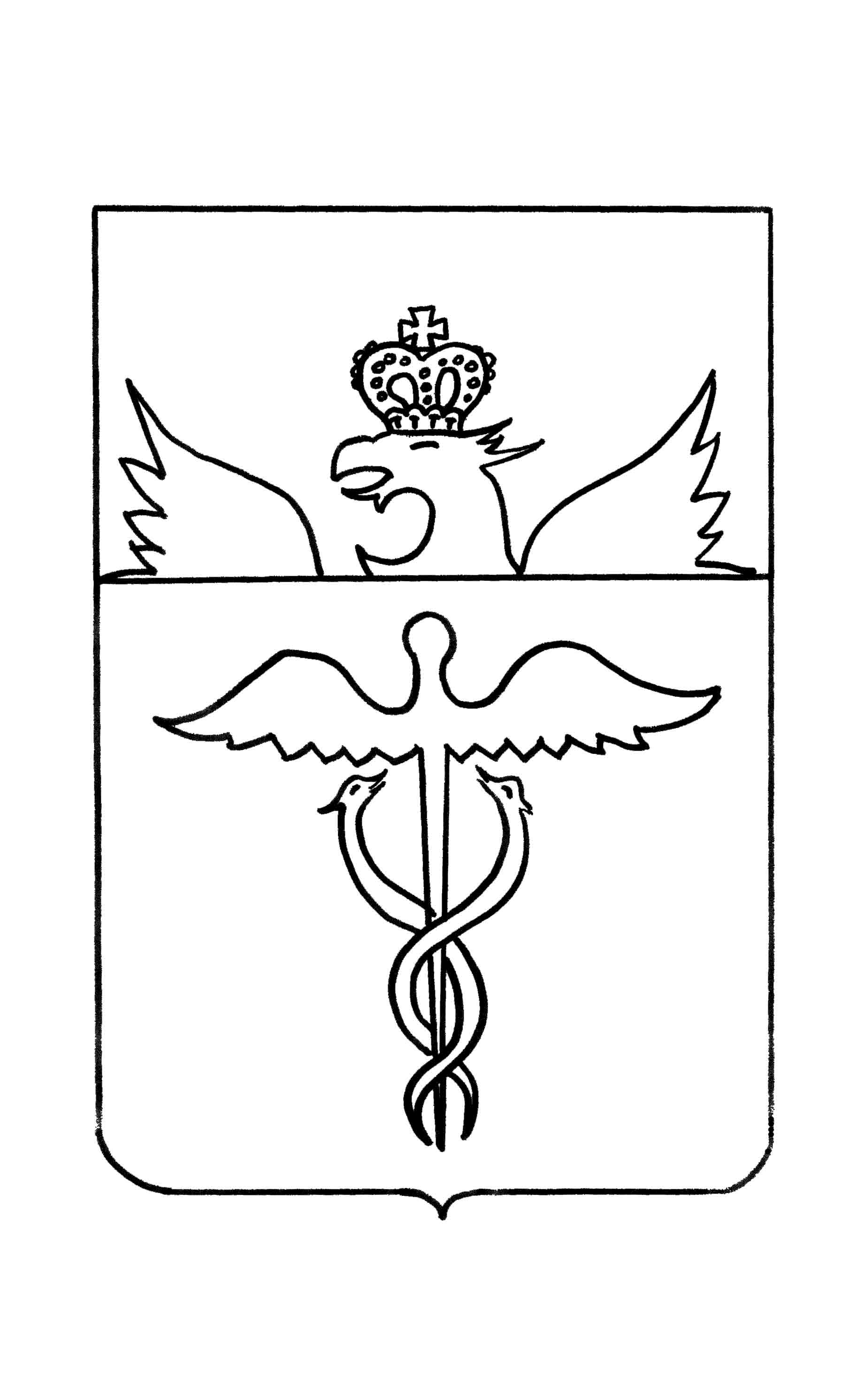 АДМИНИСТРАЦИЯОЗЕРСКОГО СЕЛЬСКОГО ПОСЕЛЕНИЯБУТУРЛИНОВСКОГО МУНИЦИПАЛЬНОГО РАЙОНАВОРОНЕЖСКОЙ ОБЛАСТИПОСТАНОВЛЕНИЕот 19.02.2021 г.  № 12с.Озерки «О внесении изменений в постановлениеадминистрации  Озерского сельского поселенияБутурлиновского муниципального района Воронежской области от 30.07.2018 г № 36«Об утверждении муниципальной программы Озерского сельского поселения Бутурлиновского муниципального районаВоронежской области « Сохранение и развитие культуры Озерского сельского поселения»»                 В соответствии с Федеральным законом от 06.10.2013 г № 131-ФЗ «Об общих принципах организации местного самоуправления в Российской Федерации», Уставом Озерского сельского поселения, постановлением администрации Озерского сельского поселения  от 11.10.2013 г №48  «Об утверждении порядка разработки, реализации и оценки эффективности муниципальных программ Озерского сельского поселения Бутурлиновского муниципального района Воронежской области», администрация Озерского сельского поселенияПОСТАНОВЛЯЕТ:       1.Внести изменения в постановление администрации Озерского сельского поселения Бутурлиновского муниципального района Воронежской области  от 30.07.2018 года №36  «Об утверждении муниципальной программы Озерского сельского поселения Бутурлиновского муниципального района  Воронежской области  « Сохранение и развитие культуры  Озерского сельского поселения», изложив утвержденную программу в редакции согласно приложению к настоящему постановлению.                                    2. Опубликовать настоящее постановление в Вестнике муниципальных          нормативно - правовых актов Озерского сельского поселения Бутурлиновского муниципального района Воронежской области» и разместить  в сети «Интернет»  на официальном сайте администрации Озерского сельского поселения Бутурлиновского муниципального района Воронежской области                  3. Настоящее постановление вступает в силу с момента опубликования.          4. Контроль за исполнением настоящего постановления оставляю за собой.        Глава Озерского сельского поселения                                     В.А. Загонов                                                                                                             Приложение к                                                                                               постановлению администрации  Озерского сельского поселенияБутурлиновского муниципального района                                                                                                                                           Воронежской области                                              от 19.02.2021 года № 12МУНИЦИПАЛЬНАЯ   ПРОГРАММА Озерского сельского поселения Бутурлиновского муниципального района Воронежской области«Сохранение и развитие культуры Озерского сельского поселения »ПАСПОРТ Муниципальной программы Озерского сельского поселения Бутурлиновского муниципального района Воронежской области «Сохранение и развитие культуры»ОБЩАЯ ХАРАКТЕРИСТИКА СФЕРЫ РЕАЛИЗАЦИИ МУНИЦИПАЛЬНОЙ ПРОГРАММЫСтатья 44 Конституции Российской Федерации определила, что каждый человек, находящийся на территории России, имеет право на участие в культурной жизни и пользование учреждениями культуры, а также на доступ к культурным ценностям. Право граждан на качественное удовлетворение культурно-информационных потребностей должно подкрепляться соответствующим финансовым обеспечением, поэтому разработка и реализация государственной политики финансирования культуры имеет большое значение, как на федеральном уровне, так и в муниципальных образованиях.Деятельность культурно - досуговых учреждений является одной из важнейших составляющих современной культурной жизни не только в городе, но и на селе. Муниципальное казенное учреждение культуры «Озерский социально – культурный центр» выполняет образовательные, воспитательные, информационные, досуговые функции,  способствуют формированию нравственно-эстетических основ, духовных потребностей и ценностных ориентаций населения.Из-за отсутствия материальных и моральных стимулов меценатство культуры развивается крайне медленно и не оказывает влияния на ее состояние. В то же время возможность увеличения собственных доходов учреждением культуры ограничена их социальными целями, недостаточным уровнем благосостояния населения.Программа содержит комплекс мероприятий, направленных на организацию досуга населения Озерского сельского поселения, повышение качества проводимых мероприятий, обеспечение условий для творчества и инновационной деятельности; мероприятий, направленных на сохранение и популяризацию историко-культурного наследия; мероприятий, направленных на укрепление социального статуса культработника, повышение уровня профессионального мастерства.Реализация программных мероприятий позволит сохранить творческий потенциал трудового коллектива МКУК «Озерский СКЦ» За счет средств программы может быть организовано участие коллективов художественной самодеятельности и солистов в конкурсах, фестивалях районного и областного уровней, приобретены костюмы для коллектива.Материально-техническая база учреждения культуры села отстает от требований современности и нуждается в укреплении и совершенствовании.Накопившиеся за время экономического спада проблемы в сфере культуры значительно превышают возможности сельского поселения по их решению. Отрасль, традиционно ориентированная на финансовую поддержку, оказалась наименее подготовленной к рыночным отношениям.Тесная взаимосвязь процессов, происходящих в сфере культуры с процессами, происходящими в обществе, делает необходимым условием дальнейшее развитие отрасли с использованием программно-целевого метода.2. Приоритеты государственной политики в сфере реализации муниципальной программы, цели, задачи и показатели (индикаторы) достижения целей и решения задач, описание основных ожидаемых конечных результатов муниципальной программы, сроков и этапов реализации муниципальной программы.В период социально-экономических преобразований основной целью государственной политики в сфере культуры является сохранение богатейшего культурного потенциала. Положительным результатом данной политики является то, что в целом удалось сохранить накопленный ранее культурный потенциал, но необходимо и дальше развивать культуру в Озерском сельском поселении.Главной целью настоящей муниципальной программы является достижение качественно нового состояния культуры в Озерском сельском поселении, обеспечивающее реальные возможности для духовного развития населения, развития приоритетов культурной преемственности, сохранения и развития культуры и искусства во всех направлениях. Достижение главной цели будет определено решением следующих задач муниципальной программы:- улучшение условий для формирования и удовлетворения культурных запросов и духовных потребностей населения;- улучшение условий для сохранения и развития культурно - досуговой деятельности как фактора социально-экономического развития Озерского сельского поселения, а также средства эстетического, нравственного, патриотического воспитания широких слоев населения;- повышение уровня организации досуга жителей поселения;	- повышение социального статуса МКУК «Озерский СКЦ»;- поддержка молодых дарований в сфере культуры и искусства;- внедрение новых передовых методов работы в различных направлениях культуры и искусства;- повышение образовательного и профессионального уровня и создание благоприятных условий труда для работников учреждений культуры и искусства;- развитие материальной базы учреждений культуры и дополнительного образования, техническое переоснащение отрасли.- повышение качества мероприятий, направленных на сохранение, популяризацию и эффективное использование культурного наследия, народной традиционной культуры:- увеличение числа культурно - досуговых мероприятий;- поддержка коллективов художественной самодеятельности;- комплектование и информатизация библиотек.Планируемые значения целевых показателей и индикаторов  реализации муниципальной  программы:Реализация мероприятий, предусмотренных  муниципальной программой, предполагает достичь: - активного участия населения  Озерского сельского поселения в культурной жизни  поселения, повышение интеллектуального и культурного уровня населения  села Озерки;- повышения материально-технической оснащенности учреждения.- увеличение количества пользователей библиотеки Озерского сельского поселения;- расширение возможностей для приобщения граждан к культурным ценностям и культурным благам;- оптимизация расходования бюджетных средств, сосредоточение ресурсов на решении приоритетных задач в области культуры, модернизация ее материальной базы;- обеспечение доступности всех социальных слоев населения поселения к ценностям отечественной и мировой культуры, а также информации в сфере культуры;- расширение спектра и улучшение качества предоставляемых услуг в сфере культуры.СИСТЕМА ПРОГРАММНЫХ МЕРОПРИЯТИЙСистема программных мероприятий включает в себя 2 основных направления:      1.Культурно-досуговая деятельность и развитие народного творчества;2.Развитие библиотечного дела;Перечень программных мероприятий:РЕСУРСНОЕ ОБЕСПЕЧЕНИЕ ПРОГРАММЫФинансовые ресурсы, необходимые для реализации программы в 2018 - 2024 годах, соответствуют объемам бюджетных ассигнований, предусмотренным бюджетом Озерского сельского поселения Бутурлиновского муниципального района Воронежской области на соответствующий периодОбъемы и источники финансирования муниципальной  программыОсновным источником финансирования являются средства местного бюджета.Объемы расходов на выполнение мероприятий Программы ежегодно уточняются в процессе исполнения местного бюджета и при формировании бюджета на очередной финансовый год.ОРГАНИЗАЦИЯ УПРАВЛЕНИЯ МУНИЦИПАЛЬНОЙ  ПРОГРАММОЙ Управление реализацией  муниципальной  программы «Сохранение и развитие культуры Озерского сельского поселения» осуществляет МКУК «Озерский СКЦ», который является  субъектом бюджетного планирования и главным распорядителем бюджетных средств, выделяемых на реализацию программы.Руководителем программы является руководитель МКУК «Озерский СКЦ».Руководитель программы несет персональную ответственность за ход ее реализации, конечные результаты, целевое и эффективное использование выделенных на реализацию муниципальной программы финансовых средств.МКУК «Озерский  СКЦ»:     - определяет наиболее эффективные формы по реализации программы;           - представляет в установленном порядке бюджетные заявки на финансирование мероприятий на очередной финансовый год;           - обеспечивает контроль за реализацией программы, в том числе за целевым и эффективным использованием средств бюджета Озерского сельского поселения, контроль за сроками выполнения программы;           - осуществляет сбор и систематизацию статистической  и аналитической информации о ходе выполнения программных мероприятий;            - проводит ежеквартальный и ежегодный мониторинг результатов реализации программных мероприятий, подготавливает  ежегодные и ежеквартальные отчеты о реализации программы, эффективности использования бюджетных средств.Финансирование расходов на реализацию муниципальной программы осуществляется в порядке, установленном для исполнения бюджета Озерского сельского поселения.ОЦЕНКА ЭФФЕКТИВНОСТИ РЕАЛИЗАЦИИ МУНИЦИПАЛЬНОЙ  ПРОГРАММЫ Оценка эффективности реализации муниципальной  программы будет осуществляться путем ежегодного сопоставления:фактических (в сопоставимых условиях) и планируемых значений целевых индикаторов муниципальной программы (целевой параметр – 100%);фактических (в сопоставимых условиях) и планируемых объемов расходов  бюджета поселения  на реализацию муниципальной программы и ее основных мероприятий (целевой параметр менее 100%);числа выполненных и планируемых мероприятий, предусмотренных  планом реализации муниципальной программы (целевой параметр – 100%).         При выполнении всех программных мероприятий Озерского сельского поселения будут улучшены условия исполнения конституционных прав граждан, сохранен и приумножен творческий потенциал поселения, позволят укрепить имидж поселения как поселение высокой  культуры. АДМИНИСТРАЦИЯ  ОЗЕРСКОГО СЕЛЬСКОГО  ПОСЕЛЕНИЯБУТУРЛИНОВСКОГО МУНИЦИПАЛЬНОГО РАЙОНАВОРОНЕЖСКОЙ ОБЛАСТИПОСТАНОВЛЕНИЕ19.02.2021 года  № 13           с. ОзеркиО внесении изменений в постановление администрации Озерского сельского поселения Бутурлиновского муниципального района Воронежской области от 30.07.2018 г № 35 «Об утверждении муниципальной программы«Муниципальное управление Озерского сельского поселения Бутурлиновского муниципального района Воронежской области»»   В соответствии с Федеральным законом от 06.10.2003 г. № 131-ФЗ «Об общих принципах организации местного самоуправления в Российской Федерации», Уставом Озерского сельского поселения, постановлением администрации Озерского сельского поселения  от 11.10.2013 г. №  48 «Об утверждении порядка разработки, реализации   и оценки эффективности  муниципальных программ Озерского  сельского поселения Бутурлиновского муниципального района Воронежской области», администрация Озерского сельского поселенияПОСТАНОВЛЯЕТ:1.Внести изменения в постановление администрации Озерского сельского поселения Бутурлиновского муниципального района Воронежской области от 30.07.2018 года № 35  «Об утверждении муниципальной программы  Озерского сельского поселения Бутурлиновского муниципального района Воронежской области  «Муниципальное управление Озерского сельского поселения Бутурлиновского муниципального района Воронежской области»», изложив утвержденную муниципальную программу в редакции согласно приложению к настоящему постановлению.          2. Опубликовать настоящее постановление в Вестнике  муниципальных нормативно-правовых актов Озерского сельского поселения Бутурлиновского муниципального района Воронежской области» и разместить  в сети «Интернет» на официальном сайте администрации Озерского сельского поселения Бутурлиновского муниципального района Воронежской области.3. Настоящее постановление вступает в силу с момента опубликования.         4. Контроль за исполнением настоящего постановления оставляю за собой.Глава Озерского сельского поселения                             В.А. Загонов                                                                                                                                                            Приложение к  постановлениюадминистрации Озерского                                                                               сельского поселения Бутурлиновского муниципального района  Воронежской области                                                                               от 19.02.2021 г  № 13                        МУНИЦИПАЛЬНАЯ  ПРОГРАММАОзерского сельского поселения Бутурлиновского муниципального района Воронежской области «Муниципальное управление Озерского сельского поселения Бутурлиновского муниципального района Воронежской области»П А С П О Р ТМуниципальной программы Озерского сельского поселения Бутурлиновского муниципального района Воронежской области«Муниципальное управление Озерского сельского поселения Бутурлиновского муниципального района Воронежской области»(далее –муниципальная программа)1.Общая характеристика сферы реализации муниципальной программы.         Конституция Российской Федерации закрепила местное самоуправление в качестве основополагающего принципа организации управления. Именно на уровне муниципальных образований складываются устойчивые финансовые, хозяйственно-экономические и социальные отношения. Именно местные органы самоуправления решают повседневные, наиболее важные для населения вопросы, что обусловливает высокую управленческую активность и заинтересованность граждан в данной деятельности.	В Российской  Федерации большое значение приобрел процесс бюджетной, финансовой деятельности органов местного самоуправления, так как укрепление государства невозможно без устойчивой финансовой системы местных сообществ. Четко отлаженный бюджетный процесс в муниципальных образованиях позволяет создать качественно новую экономическую и финансовую основу развития муниципалитетов и всего государства в целомСовременное состояние и развитие системы управления муниципальными финансами в Озерском сельском поселении Бутурлиновского муниципального района характеризуется проведением ответственной и прозрачной бюджетной политики, исполнением в полном объеме принятых бюджетных обязательств.В Озерском сельском поселении процессы повышения качества управления муниципальными финансами прошли несколько этапов развития. Результат данных реформ - формирование современной системы управления муниципальными финансами, в том числе:создание четкой законодательной регламентации процесса формирования и исполнения  бюджета Озерского сельского поселения, осуществления финансового контроля за использованием бюджетных средств;осуществление перехода от годового к среднесрочному формированию бюджета поселения на трехлетний период;внедрение системы казначейского исполнения бюджета поселения;модернизация системы бюджетного учета и отчетности;обеспечение прозрачности бюджетной системы и публичности бюджетного процесса в поселении;осуществление автоматизации бюджетного процесса Озерского сельского поселения Бутурлиновского муниципального района.В целях реализации Федерального закона от 08.05.2010 № 83-ФЗ «О внесении изменений в отдельные законодательные акты Российской Федерации в связи с совершенствованием правового положения государственных (муниципальных) учреждений» в 2010-2011 годах была сформирована вся необходимая нормативная правовая база.С 1 января 2012  систематически проводится работа по размещению информации о государственных и муниципальных  учреждениях на Официальном сайте в сети Интернет в информационно-телекоммуникационной сети «Интернет» (далее – сеть Интернет) (www.bus.gov.ru).На современном этапе основными направлениями дальнейшего реформирования сферы муниципальных финансов и совершенствования бюджетной политики являются:переход на новый этап развития бюджетирования, ориентированного на достижение результата, в том числе завершение в 2013 году этапа перехода на программный бюджет, повышение качества оказания муниципальных услуг;расширение применения современных информационно-коммуникационных технологий для формирования и совершенствования интегрированной системы управления муниципальными финансами в поселении;создание условий для эффективного управления финансами в муниципальном образовании.Вопрос совершенствования системы управления муниципальными финансами и межбюджетными отношениями носит комплексный характер и требует для своего решения согласованных действий органов местного самоуправления района  и органов власти поселения.2. Приоритеты государственной политики в сфере реализации муниципальной программы, цели, задачи и показатели (индикаторы) достижения целей и решения задач, описание основных ожидаемых конечных результатов муниципальной программы, сроков и этапов реализации муниципальной программы.Целью муниципальной программы является создание необходимых условий для эффективной реализации органами местного самоуправления Озерского сельского поселения полномочий по решению вопросов местного значения, проведения  ответственной бюджетной политики на территории поселения. Обеспечение финансовой стабильности и эффективное управление муниципальными  финансами  Озерского сельского поселения. Приоритеты государственной политики в сфере реализации муниципальной  программы определены:Стратегией социально-экономического развития Воронежской области на период до 2020 года, утвержденной законом Воронежской области от 30.06.2010 № 65-ОЗ;ежегодными Бюджетными посланиями Президента Российской Федерации Федеральному Собранию Российской Федерации;основными направлениями бюджетной и налоговой политики Российской Федерации, Воронежской области, Бутурлиновского муниципального  района и Озерского сельского поселения на очередной финансовый год и плановый период.В соответствии с указанными документами сформированы следующие приоритеты государственной политики в сфере реализации муниципальной  программы.1) Обеспечение долгосрочной сбалансированности и устойчивости бюджета Озерского сельского поселения путем:полноты учета и прогнозирования финансовых ресурсов, которые могут быть направлены на достижение целей государственной политики;планирования бюджетных ассигнований исходя из необходимости безусловного исполнения действующих расходных обязательств;принятия новых расходных обязательств при наличии четкой оценки необходимых для их исполнения бюджетных ассигнований на весь период их исполнения и с учетом сроков и механизмов их реализации;соблюдения установленных бюджетных ограничений при принятии новых расходных обязательств, в том числе при условии и в пределах сокращения  ранее принятых обязательств (в случае необходимости);проведения систематического анализа и оценки рисков для бюджета поселения.2) Развитие внутреннего муниципального финансового контроля, осуществляемого администрацией Озерского сельского поселения  в соответствии с Бюджетным процессом, а так же внутреннего финансового контроля, направленного на соблюдение внутренних стандартов и процедур составления и исполнения бюджета по расходам, составления бюджетной отчетности и ведения бюджетного учета администрацией Озерского сельского поселения; подготовку и организацию мер по повышению экономности и результативности использования бюджетных средств.3) Развитие информационной системы управления муниципальными финансами с учетом новых требований к составу и качеству информации о финансовой деятельности публично-правовых образований, а также к открытости информации о результатах их деятельности.4) Создание условий для устойчивого исполнения бюджета поселения.5) Повышение качества управления финансами в Озерском  сельском поселении.Достижение цели муниципальной программы будет осуществляться путем решения задач в рамках соответствующих подпрограмм. Состав целей, задач и подпрограмм муниципальной программы приведен в ее паспорте.Достижение цели каждой подпрограммы муниципальной программы требует решения комплекса задач подпрограммы.Паспорта муниципальной программы и ее подпрограмм содержат описание ожидаемых результатов их реализации, а также количественные характеристики  в виде целевых индикаторов и показателей муниципальной программы (подпрограммы).Достижение запланированных результатов муниципальной программы  характеризуется следующими целевыми показателями (индикаторами):	1. Отношение дефицита бюджета поселения к годовому объему доходов бюджета поселения без учета объема безвозмездных поступлений.Значение указанного показателя планируется сохранить на экономически безопасном уровне.2. Средняя оценка качества управления муниципальными финансами.Порядок проведения мониторинга и оценки качества управления муниципальными финансами утвержден постановлениями администрации Бутурлиновского муниципального района от 23.08.2011г. №1116 «О мониторинге и оценке эффективности развития городских и сельских поселений Бутурлиновского муниципального района Воронежской области»,   от 31.05.2013г. № 527 «О внесении изменений в постановление администрации Бутурлиновского муниципального района от 23.08.2011г. № 1116», от 04.03.2013г. № 220 « О подведении итогов достижения поселениями значений показателей эффективности развития городских и сельских поселений Бутурлиновского муниципального района  Воронежской области», от 10.06.2013 г. №727 « Об утверждении Порядка осуществления мониторинга соблюдения органами местного самоуправления  городских и сельских поселений Бутурлиновского муниципального района требований бюджетного кодекса Российской Федерации и качества организации и осуществления бюджетного процесса». Между администрацией Бутурлиновского муниципального района и администрацией Озерского сельского поселения Бутурлиновского муниципального района Воронежской области 20.11.2012 года заключено соглашение о достижении значений показателей эффективности развития поселений Бутурлиновского муниципального района Воронежской области.Ожидаемые результаты реализации муниципальной программы:1. Обеспечение долгосрочной сбалансированности бюджета Озерского сельского поселения, усиление взаимосвязи стратегического и бюджетного планирования, повышение качества и объективности планирования бюджетных ассигнований;2. Улучшение качества прогнозирования основных параметров бюджета Озерского сельского поселения;3. Соблюдение требований бюджетного законодательства;4. Эффективная организация внутреннего муниципального финансового контроля, осуществляемого в соответствии с Бюджетным кодексом Российской Федерации;5. Обеспечение открытости и прозрачности деятельности администрации Озерского сельского поселения; 6.Рост качества управления муниципальными финансами.3. Обоснование выделения подпрограмм муниципальной программы.Подпрограммы муниципальной программы выделены исходя из цели, содержания и с учетом специфики механизмов, применяемых для решения определенных задач.Решение задач, связанных с составлением и исполнением бюджета Озерского сельского поселения, контролем за его исполнением, осуществлением бюджетного учета и составлением бюджетной отчетности, управлением резервным фондом администрации Озерского сельского поселения и с обеспечением проведения выборов в Озерском сельском поселении, предусмотрено подпрограммой «Управление муниципальными финансами». Решение задач, связанных с организацией первичного воинского учета на территориях, где отсутствуют военные комиссариаты, будет осуществляться в рамках подпрограммы «Организация первичного воинского учета на территории Озерского сельского поселения».Для обеспечения достижения цели муниципальной программы на основе эффективной деятельности органов местного самоуправления Озерского сельского поселения Бутурлиновского муниципального района  в сфере финансово-бюджетной политики выделяется подпрограмма «Обеспечение реализации муниципальной программы». Реализация данной подпрограммы способствует решению задач остальных подпрограмм муниципальной программы.4. Обобщенная характеристика мер муниципального регулирования.В качестве основных мер правового регулирования в рамках реализации муниципальной программы предусматриваются формирование и развитие нормативной правовой базы в сфере управления муниципальными финансами, состоящей из принимаемых и корректируемых ежегодно либо по необходимости решений Совета народных депутатов Озерского сельского поселения, постановлений и распоряжений администрации Озерского сельского поселения.5. Финансовое обеспечение реализации муниципальной программы.Финансовые ресурсы, необходимые для реализации программы в 2018-2024 годах, соответствуют объемам бюджетных ассигнований, предусмотренным бюджетом Озерского сельского поселения Бутурлиновского муниципального района Воронежской области на соответствующий период.Финансирование мероприятий муниципальной программы за счет средств государственных внебюджетных фондов и юридических лиц не предусматривается.6. Анализ рисков реализации муниципальной программы и описание мер управления рисками реализации муниципальной программы.Основным финансовым риском реализации муниципальной программы является существенное ухудшение параметров экономической конъюнктуры поселения. Кроме того, имеются риски использования при формировании документов стратегического планирования (в том числе муниципальных программ) прогноза расходов, не соответствующего прогнозу доходов  бюджета поселения.На результат реализации программы может влиять изменение бюджетного и налогового законодательства Российской Федерации. В целях минимизации последствий риска будет осуществляться мониторинг изменений законодательства Российской Федерации на стадии разработки проектов правовых актов.Следует также учитывать, что качество управления муниципальными финансами, в том числе эффективность расходов бюджета поселения, зависит от действий всех участников бюджетного процесса.           7. Оценка эффективности реализации муниципальной программы.Оценка эффективности реализации муниципальной  программы будет осуществляться путем ежегодного сопоставления:фактических (в сопоставимых условиях) и планируемых значений целевых индикаторов муниципальной программы (целевой параметр – 100%);фактических (в сопоставимых условиях) и планируемых объемов расходов  бюджета поселения  на реализацию муниципальной программы и ее основных мероприятий (целевой параметр менее 100%);числа выполненных и планируемых мероприятий, предусмотренных  планом реализации муниципальной программы (целевой параметр – 100%).Подпрограмма 1. «Управление муниципальными финансами»П А С П О Р Т1.	Характеристика сферы реализации подпрограммы, описание основных проблем в указанной сфере и прогноз ее развития.Сформулированные в подпрограмме цели позволят выйти системе управления финансами Озерского сельского поселения на качественно новый уровень.Принципиальные тенденции, предусмотренные подпрограммой, заключаются в:использовании конкурентных принципов распределения бюджетных средств, в том числе с учетом достигнутых и планируемых результатов использования бюджетных ассигнований;наличии и соблюдении формализованных, прозрачных и устойчивых к коррупции процедур принятия решений по использованию бюджетных средств;наличии и соблюдении формализованных требований к ведению бюджетного учета, составлению и представлению бюджетной отчетности;формировании и представлении бюджетной отчетности в соответствии с установленными требованиями.2. Приоритеты муниципальной политики в сфере реализации подпрограммы, цели, задачи и показатели (индикаторы) достижения целей и решения задач, описание основных ожидаемых конечных результатов подпрограммы, сроков и контрольных этапов реализации подпрограммы.Приоритеты реализации подпрограммы соответствуют приоритетам, описанным для программы в целом. В сфере реализации подпрограммы сформированы следующие приоритеты политики:обеспечение исполнения расходных обязательств Озерского сельского поселения Бутурлиновского муниципального района,   долгосрочной сбалансированности и устойчивости бюджета поселения;полнота учета и прогнозирования финансовых и других ресурсов, которые могут быть направлены на достижение целей бюджетной политики;планирование бюджетных ассигнований исходя из необходимости безусловного исполнения действующих расходных обязательств;принятие новых расходных обязательств с учетом сроков и механизмов их реализации и при наличии четкой оценки необходимых для их исполнения бюджетных ассигнований на весь период их исполнения;соблюдение установленных бюджетных ограничений при принятии новых расходных обязательств, в том числе при условии и в пределах реструктуризации (сокращения) ранее принятых обязательств (в случае необходимости);повышение прозрачности бюджетной системы.Целью подпрограммы является создание условий эффективного управления муниципальными финансами  Озерского сельского поселения Бутурлиновского муниципального района. Достижение цели подпрограммы требует решения ее задач путем реализации соответствующих основных мероприятий подпрограммы. Задачами подпрограммы являются:1.Совершенствование процедур составления и организации исполнения  бюджета поселения, своевременное и качественное составление отчетности.2.Обеспечение стабильного функционирования резервного фонда администрации  Озерского сельского поселения Бутурлиновского муниципального района.3. Обеспечение проведения выборов в Озерском сельском поселении.Описание целевых индикаторов и показателей подпрограммы:1. Соблюдение порядка и сроков разработки проекта бюджета поселения, установленных правовым актом Совета народных депутатов поселения.2. Составление и представление в Совет народных депутатов Озерского сельского поселения Бутурлиновского муниципального района годового отчета об исполнении бюджета поселения в сроки, установленные бюджетным законодательством Российской Федерации, Воронежской области и бюджетным процессом Озерского сельского поселения Бутурлиновского муниципального района.3. Удельный вес резервного фонда администрации Озерского сельского поселения Бутурлиновского муниципального района  в общем объеме расходов бюджета поселения (ДР):ДРФ= РРФ/Рх100%,где:РРФ – размер резервного фонда администрации Озерского сельского поселения Бутурлиновского муниципального района;Р – объем расходов бюджета поселения.4. Проведение выборов главы Озерского сельского поселения и депутатов Совета народных депутатов Озерского сельского поселения.Ожидаемые результаты реализации подпрограммы:1. Повышение обоснованности, эффективности и прозрачности бюджетных расходов.2. Разработка и внесение в Совет народных депутатов Озерского сельского поселения Бутурлиновского муниципального района в установленные сроки  проекта бюджета поселения на очередной финансовый год и плановый период, соответствующего требованиям бюджетного законодательства.3. Утверждение решением Совета народных депутатов  отчета об исполнении бюджета поселения в сроки, установленные бюджетным законодательством Российской Федерации.Подпрограмма носит постоянный характер. В силу постоянного характера решаемых в рамках подпрограммы задач, выделение отдельных этапов ее реализации не предусматривается.3. Характеристика основных мероприятий подпрограммы.В рамках подпрограммы предусмотрены следующие основные мероприятия.3.1. Составление проекта бюджета поселения на очередной финансовый год и плановый период.Конечным результатом решения данной задачи является принятый в установленные сроки и соответствующий требованиям бюджетного законодательства решением Совета народных депутатов Озерского сельского поселения Бутурлиновского муниципального района бюджет поселения на очередной финансовый год и плановый период.Непосредственные результаты регулярной деятельности администрации Озерского сельского поселения по выполнению данной задачи выражаются в следовании принципам ответственного управления общественными финансами, предполагающим внедрение среднесрочного финансового планирования, анализ и управление бюджетным процессом, улучшение качества составления основных параметров бюджета поселения на среднесрочную перспективу. В целях своевременной и качественной подготовки проекта бюджета поселения на очередной финансовый год и плановый период администрация Озерского сельского поселения:составляет прогноз основных параметров бюджета Озерского сельского поселения Бутурлиновского муниципального района;организует составление проекта бюджета поселения и материалов к нему;разрабатывает проект основных направлений налоговой и бюджетной политики Озерского сельского поселения Бутурлиновского муниципального района;ведет реестр расходных обязательств поселения.В связи с необходимостью повышения эффективности расходования бюджетных средств возрастает актуальность повышения  качества планирования  бюджета поселения.Для этого в рамках данного мероприятия предусматривается реализация мер, включающих:внесение изменений в Решение Совета народных депутатов Озерского сельского поселения Бутурлиновского муниципального района о бюджетном процессе в Озерском сельском поселении Бутурлиновского муниципального района в соответствии с изменениями бюджетного процесса Воронежской области; переход к новому порядку составления бюджета поселения на основе программного подхода;внедрение программной бюджетной классификации;учет возможностей оптимизации действующих расходных обязательств при принятии решений о выделении бюджетных ассигнований на новые расходные обязательства;внедрение информационных технологий.3.2. Организация исполнения бюджета поселения и формирование бюджетной отчетности.Решение этой задачи предполагает организацию исполнения бюджета поселения в соответствии с требованиями бюджетного законодательства и утвержденными решением о бюджетном процессе  параметрами.Работа по исполнению бюджета поселения в соответствии с кассовым планом наряду со сводной бюджетной росписью, лимитами бюджетных обязательств и предельными объемами финансирования является важным регулятором использования бюджетных средств.Своевременное и качественное формирование отчетности об исполнении бюджета поселения позволяет оценить выполнение расходных обязательств Озерского сельского поселения Бутурлиновского муниципального района.Непосредственными  результатами  регулярной деятельности администрации Озерского сельского поселения, направленной на организацию исполнения бюджета поселения и формирование бюджетной отчетности, является соблюдение принципов ответственного управления общественными финансами, связанных с бюджетной прозрачностью, а также наличием эффективной системы исполнения бюджета, что будет способствовать прозрачности и подконтрольности исполнения бюджета и, соответственно, повышению уровня результативности использования бюджетных средств и их эффективности.Конечным результатом решения данного мероприятия является обеспечение надежного, качественного и своевременного кассового исполнения  бюджета поселения и утверждение решением Совета народных депутатов годового отчета об исполнении  бюджета поселения.3.3. Управление резервным фондом администрации Озерского сельского поселения Бутурлиновского муниципального района.Мероприятие направлено на своевременное предоставление бюджетных средств на финансовое обеспечение непредвиденных расходов, в том числе на проведение аварийно-восстановительных работ и иных мероприятий, связанных с ликвидацией последствий стихийных бедствий и других чрезвычайных ситуаций.3.4. Обеспечение проведения выборов на территории Озерского сельского поселения.Мероприятие направлено на своевременное предоставление бюджетных средств для проведения выборов главы Озерского сельского поселения и депутатов Совета народных депутатов Озерского сельского поселения.                    4. Финансовое обеспечение реализации подпрограммы.. Финансовые ресурсы, необходимые для реализации программы в 2018 - 2024 годах, соответствуют объемам бюджетных ассигнований, предусмотренным бюджетом Озерского сельского поселения Бутурлиновского муниципального района Воронежской области на соответствующий период.Объем финансового обеспечения реализации подпрограммы за счет средств  бюджета поселения за весь период ее реализации  111,51 тыс. рублей.5. Анализ рисков реализации подпрограммы и описание мер управления рисками реализации подпрограммы.Риски реализации подпрограммы состоят в следующем:изменение действующего бюджетного законодательства Российской Федерации в части организации бюджетного процесса;неисполнение расходных обязательств Озерского сельского поселения Бутурлиновского муниципального района.В целях управления вышеуказанными рисками  администрация Озерского сельского поселения в рамках своей компетенции:контролирует порядок и сроки подготовки проекта бюджета поселения на очередной финансовый год и плановый период в рамках требований действующего бюджетного законодательства;проводит мероприятия по обеспечению прозрачности (открытости) бюджетных данных для широкого круга заинтересованных пользователей;обеспечивает исполнение расходных обязательств Озерского сельского поселения Бутурлиновского муниципального района.К мерам управления рисками, которые могут оказать влияние на достижение запланированных целей, относятся:детальное планирование хода реализации подпрограммы;оперативный мониторинг выполнения мероприятий подпрограммы.6. Оценка эффективности реализации подпрограммы.Оценка эффективности реализации подпрограммы муниципальной программы будет осуществляться путем ежегодного сопоставления:1) фактических (в сопоставимых условиях) и планируемых значений целевых индикаторов подпрограммы муниципальной программы (целевой параметр – 100%);2) фактических (в сопоставимых условиях) и планируемых объемов расходов  бюджета поселения на реализацию подпрограммы муниципальной программы и ее основных мероприятий (целевой параметр менее 100%);3) числа выполненных и планируемых мероприятий плана реализации подпрограммы муниципальной программы (целевой параметр – 100%).Подпрограмма 2. «Организация первичного воинского учета на территории Озерского сельского поселения» П А С П О Р Т1. Характеристика сферы реализации подпрограммы, описание основных проблем в указанной сфере и прогноз ее развития.Данная подпрограмма направлена  на создание условий для эффективного исполнения полномочий Российской Федерации на осуществление воинского учета на территориях, где отсутствуют военные комиссариаты, переданных органам местного самоуправления поселений.2. Приоритеты государственной политики в сфере реализации подпрограммы, цели, задачи и показатели (индикаторы) достижения целей и решения задач, описание основных ожидаемых конечных результатов подпрограммы, сроков и контрольных этапов реализации подпрограммы.Мероприятия подпрограммы предусматривают финансовое обеспечение за счет средств федерального бюджета соответствующих видов расходов на:обеспечение деятельности военно-учетного стола администрации Озерского сельского поселения Бутурлиновского муниципального района.Целью подпрограммы является обеспечение осуществления  воинского учета на территории Озерского сельского поселения.Задача подпрограммы - обеспечение условий для осуществления воинского учета на территории Озерского сельского поселения Описание целевых индикаторов и показателей подпрограммы:Уровень исполнения плановых назначений по расходам на реализацию подпрограммы, % (У):У= Кр/Пр, где:Кр - кассовые расходы на реализацию подпрограммы за отчетный период,Пр - плановые расходы на реализацию подпрограммы в соответствии с кассовым планом на отчетный период.Ожидаемые результаты:  Создание эффективной системы воинского учета граждан на территориях, где отсутствуют военные комиссариаты.  Обеспечение эффективного и целенаправленного расходования средств федерального бюджета, выделенных на исполнение полномочий по воинскому учету.Подпрограмма носит постоянный характер. В силу постоянного характера решаемых в рамках подпрограммы задач, выделение отдельных этапов ее реализации не предусматривается.3. Характеристика основных мероприятий подпрограммы.В рамках подпрограммы предусмотрены следующие основные мероприятия:        1.Первичный  воинский  учет  граждан, проживающих или пребывающих на территории Озерского сельского поселения.При реализации мероприятия будет осуществляться сбор, хранение и обработка сведений, содержащихся в документах первичного воинского учета, организация и обеспечение постановки на воинский учет граждан, обязанных состоять на воинском учете и снятие с воинского учета граждан при их переезде на новое место жительства.  4. Финансовое обеспечение реализации подпрограммы.Финансовые ресурсы, необходимые для реализации программы в 2018-2024 годах, соответствуют объемам бюджетных ассигнований, предусмотренным бюджетом Озерского сельского поселения Бутурлиновского муниципального района Воронежской области на соответствующий период. Финансовое обеспечение реализации подпрограммы осуществляется за счет средств федерального  бюджета. За весь период ее реализации финансирование составляет  614,20 тыс. рублей.Подпрограмма 3. «Обеспечение реализации муниципальной  программы»П А С П О Р Т1. Характеристика сферы реализации подпрограммы, описание основных проблем в указанной сфере и прогноз ее развития.Подпрограмма направлена на формирование и развитие обеспечивающих механизмов реализации муниципальной программы. В рамках подпрограммы будут созданы условия, существенно повышающие эффективность выполнения как отдельных проектов и мероприятий, так и муниципальной программы в целом.Функции организационно-технического и информационно-аналитического обеспечения реализации муниципальной программы осуществляет администрация Озерского сельского поселения.Администрация Озерского сельского поселения в рамках настоящей подпрограммы обеспечивает:сбор и систематизацию статистической и аналитической информации о реализации мероприятий муниципальной программы;внедрение информационных технологий в целях управления реализацией муниципальной программы и контроля за ходом выполнения мероприятий муниципальной программы; мониторинг отдельных мероприятий, подпрограмм и муниципальной программы в целом;подготовку отчета о ходе реализации и об оценке эффективности муниципальной программы.      2. Приоритеты государственной политики в сфере реализации подпрограммы, цели, задачи и показатели (индикаторы) достижения целей и решения задач, описание основных ожидаемых конечных результатов подпрограммы, сроков и контрольных этапов реализации подпрограммы.Данная подпрограмма объединяет мероприятия обеспечивающего характера, направленные на создание условий для эффективной реализации всех подпрограмм (мероприятий) настоящей муниципальной программы.Мероприятия подпрограммы предусматривают финансовое обеспечение за счет средств бюджета поселения соответствующих видов расходов на:обеспечение деятельности администрации Озерского сельского поселения Бутурлиновского муниципального района;осуществление информационно-аналитического, организационно-технического обеспечения и мониторинга реализации мероприятий муниципальной программы.Целью подпрограммы является формирование и развитие обеспечивающих механизмов реализации муниципальной программы.Задача подпрограммы - обеспечение информационно-аналитического, организационно-технического сопровождения и мониторинг реализации мероприятий муниципальной программы, в том числе нацеленный на корректировку ее положений.Описание целевых индикаторов и показателей подпрограммы:Уровень исполнения плановых назначений по расходам на реализацию подпрограммы, % (У):У= Кр/Пр, где:Кр - кассовые расходы на реализацию подпрограммы за отчетный период,Пр - плановые расходы на реализацию подпрограммы в соответствии с кассовым планом на отчетный период.Ожидаемые результаты:создание эффективной системы планирования и управления реализацией мероприятий муниципальной программы.Подпрограмма носит постоянный характер. В силу постоянного характера решаемых в рамках подпрограммы задач, выделение отдельных этапов ее реализации не предусматривается.3. Характеристика основных мероприятий подпрограммы.В рамках подпрограммы предусмотрены следующие основные мероприятия:1. Финансовое обеспечение деятельности администрации Озерского сельского поселения Бутурлиновского муниципального района Воронежской области.При реализации мероприятия будет осуществляться финансирование деятельности администрации Озерского сельского поселения Бутурлиновского муниципального района Воронежской области, которая является ответственным исполнителем программы.4. Финансовое обеспечение реализации подпрограммы. Финансовые ресурсы, необходимые для реализации программы в 2018-2024 годах, соответствуют объемам бюджетных ассигнований, предусмотренным бюджетом Озерского сельского поселения Бутурлиновского муниципального района Воронежской области на соответствующий период.Объем финансового обеспечения реализации подпрограммы за счет средств  бюджета поселения за весь период ее реализации составляет 13874,64 тыс. рублей, из них средства областного  бюджета поселения – 61,90 тыс. рублей.Объем бюджетных ассигнований на реализацию муниципальной подпрограммы по годам составляет (тыс. руб.):АДМИНИСТРАЦИЯОзерского сельского поселенияБутурлиновского муниципального района                                    Воронежской области                            ПОСТАНОВЛЕНИЕот  19.02.2021 года  №14    с.Озерки О внесении изменений в постановление администрации Озерского сельского поселенияот  30.07.2018 № 34 «Об утверждении муниципальной  программы Озерского сельского поселения Бутурлиновского муниципального района Воронежской области «Социальное развитие Озерского сельского поселения Бутурлиновского муниципального района Воронежской области»»   В соответствии с Федеральным законом от 06.10.2003 г. № 131-ФЗ «Об общих принципах организации местного самоуправления в Российской Федерации», Уставом Озерского сельского поселения, постановлением администрации Озерского сельского поселения  от 11.10.2013 г. №  48 «Об утверждении порядка разработки, реализации   и оценки эффективности  муниципальных программ Озерского сельского поселения Бутурлиновского муниципального района Воронежской области», администрация Озерского сельского поселенияПОСТАНОВЛЯЕТ:        1.   Внести изменения в постановление администрации Озерского сельского поселения от 30.07.2018 года № 34 «Об утверждении  муниципальной программы  Озерского сельского поселения Бутурлиновского муниципального района Воронежской области «Социальное развитие Озерского сельского поселения Бутурлиновского муниципального района Воронежской области», изложив утвержденную программу в редакции согласно приложению к настоящему постановлению.                       2. Опубликовать настоящее постановление в Вестнике муниципальных нормативно – правовых актов Озерского сельского поселения Бутурлиновского муниципального района Воронежской области и разместить в сети «Интернет» на официальном сайте  органов местного самоуправления Озерского сельского поселения.          3. Настоящее постановление вступает в силу с момента опубликования.          4. Контроль за исполнением настоящего постановления оставляю за собой.     Глава  Озерского сельского поселения                                В.А. Загонов                                                                                                             Приложение к  постановлениюадминистрации Озерского                                                                            сельского поселения                                                                                   от 19.02.2021 года      № 14МУНИЦИПАЛЬНАЯ  ПРОГРАММАОзерского сельского поселения Бутурлиновского муниципального района Воронежской области «Социальное развитие Озерского сельского поселения Бутурлиновского муниципального района Воронежской области»1. ПАСПОРТмуни                                                 муниципальной программы Озерского сельского поселения Бутурлиновского муниципального района Воронежской области«С                                                      «Социальное развитие Озерского сельского поселения    Бутурлиновского муниципального района Воронежской области»                                                                         (далее – муниципальная программа)Общая характеристика сферы реализации муниципальной программы.        Муниципальное образование «Озерское сельское поселение» включает в себя 1 населенный пункт: село Озерки. Основными строениями являются застройки частного сектора. Имеется значительная протяженность дорог муниципального и регионального значения. Большинство объектов внешнего благоустройства населенных пунктов, таких как пешеходные зоны, дороги, инженерные коммуникации и объекты, до настоящего времени не обеспечивают комфортных условий для жизни и деятельности населения и нуждаются в ремонте и реконструкции.       Программный подход к решению проблем социального развития населенного пункта необходим, так как без стройной комплексной системы развития Озерского сельского поселения невозможно добиться каких-либо значимых результатов в обеспечении комфортных условий для деятельности и отдыха жителей поселения. Важна четкая согласованность действий администрации и предприятий, обеспечивающих жизнедеятельность поселения и занимающихся социальным развитием села. Определение перспектив благоустройства муниципального образования позволит добиться сосредоточения средств на решение поставленных задач, а не расходовать средства на текущий ремонт отдельных элементов благоустройства. И в настоящее время органами местного самоуправления при активном участии жителей  сельского поселения, предпринимаются все меры для дальнейшего социального развития Озерского сельского поселения. Разработка и реализация муниципальной программы позволит улучшить внешний облик Озерского сельского поселения, повысить уровень благоустройства и санитарного состояния территорий, комфортного проживания жителей села Озерки.3. Приоритеты государственной политике в сфере реализации муниципальной программы, цели, задачи и показатели (индикаторы) достижения целей и решения задач, описание основных ожидаемых конечных результатов муниципальной программы, сроков и этапов реализации муниципальной программы.	В рамках Федерального закона от 06.10.2003 года № 131-ФЗ «Об общих принципах организации местного самоуправления в Российской Федерации» было проведено изменение существующей территориальной организации местного самоуправления, начато разграничение полномочий между субъектами Федерации и муниципальными образованиями, распределение вопросов местного значения внутри системы местного самоуправления, созданы основы правового регулирования отношений в рамках бюджетного финансирования расходных полномочий органов местного самоуправления и отдельных государственных полномочий, осуществляемых органами местного самоуправления.Поиск нового качества и содержания управления местным развитием привели к появлению новых форм и методов планирования, в том числе программного бюджета, в рамках которого проходит формирование развития муниципальных образований на перспективу в соответствии с имеющимися возможностями и ресурсами, а также определяется последовательность их реализации. Разработанная Программа представляет собой систему целевых ориентиров социального развития Озерского сельского поселения, а также увязанный по целям, задачам, ресурсам и срокам осуществления комплекс мероприятий, обеспечивающий эффективное решение ключевых проблем и достижение целей развития сельского поселения в свете решения полномочий, определенных статьей 14. Федерального закона от 06.10.2003 года  № 131-ФЗ «Об общих принципах организации местного самоуправления в Российской Федерации».Основной целью программы является  развитие Озерского сельского поселения, обеспечивающее необходимые условия для реализации прав граждан сельского поселения, стабильное повышение качества жизни.	Реализация программы позволит решить следующие основные задачи:- защита населения от чрезвычайных ситуаций и стихийных бедствий; - повышение уровня благоустройства территории сельского поселения;-исполнение обязательств поселения по оказанию мер социальной поддержки отдельным категориям граждан сельского поселения;-установление границ в изменении генерального плана;- создание благоприятных условий для посещения зон отдыха жителями.защита населения от эпидемий природного характера, положительное воздействие на экономику, социальную сферу и экологическую ситуацию;- модернизация объектов коммунальной инфраструктуры;- повышение безопасности дорожного движения, поддержание в надлежащем состоянии автомобильные дороги  общего пользования местного значения.-устройство пешеходной дорожки на территории поселения.       Срок реализации муниципальной программы: 2018-2024 годы.Перспективы развития поселения во многом зависят от процессов, происходящих на федеральном и региональном уровнях. В этой связи приоритетные направления развития поселения согласуются со стратегическими целями района и  региона. 4. Обоснования выделения подпрограмм и обобщенная характеристика основных мероприятий.Исходя из вышеизложенных целей и задач, а также в связи с обособленностью частей сферы реализации программы  сформированы 6 подпрограмм:	1. Подпрограмма «Обеспечение первичных мер пожарной безопасности на территории Озерского сельского поселения». Подпрограмма направлена на предотвращение чрезвычайных ситуаций и ликвидацию их негативных последствий, обеспечение первичных мер  пожарной безопасности, улучшение условий проживания населения.	2. Подпрограмма «Развитие жилищно – коммунального хозяйства  Озерского сельского поселения». Подпрограмма направлена на проведение мероприятий по созданию благоприятных, комфортных и безопасных условий для проживания и отдыха жителей сельского поселения, устройство пешеходной дорожки на территории поселения.           3. Подпрограмма « Реализация мероприятий по санитарно – эпидемиологическому благополучию на территории Озерского сельского поселения» Подпрограмма направлена на защита населения от эпидемий природного характера, положительное воздействие на экономику, социальную сферу и экологическую ситуацию         4. Подпрограмма «Социальная политика Озерского сельского поселения». Подпрограмма направлена на проведение мероприятий по повышению качества жизни отдельных категорий граждан  Озерского сельского поселения.        5. Подпрограмма «Развитие национальной экономики Озерского сельского поселения». Подпрограмма направлена на проведение мероприятий по уточнению границ  Озерского сельского поселения; Направлена на обеспечение права граждан на труд и на вознаграждение за труд, удовлетворение потребности граждан, зарегистрированных   в государственных учреждениях службы занятости населения в целях поиска подходящей работы и в качестве безработных граждан, в работе и заработке.        6. Подпрограмма « Дорожное хозяйство Озерского сельского поселения». Подпрограмма направлена на обеспечение безопасности дорожного движения транспорта, улучшения качества жизни, содержание и ремонт улично – дорожной сети общего пользования  местного значения и сооружений на них.                   5. Обобщенная характеристика мер муниципального регулирования.В качестве основных мер правового регулирования в рамках реализации муниципальной программы предусматриваются формирование и развитие нормативной правовой базы в сфере управления муниципальными финансами, состоящей из принимаемых и корректируемых ежегодно либо по необходимости законодательных и иных нормативных правовых актов Воронежской области.6. Финансовое обеспечение реализации муниципальной программыФинансовые ресурсы, необходимые для реализации муниципальной программы в 2018-2024 годах, соответствуют объемам бюджетных ассигнований, предусмотренным решением Совета народных депутатов Озерского  сельского поселения Бутурлиновского муниципального района  Воронежской области на соответствующий период. Для реализации мероприятий программы возможно привлечение финансовых средств из бюджетов других уровней и внебюджетных источников.7. Оценка эффективности реализации муниципальной программы.Оценка эффективности реализации муниципальной  программы будет осуществляться путем ежегодного сопоставления:фактических (в сопоставимых условиях) и планируемых значений целевых индикаторов муниципальной программы (целевой параметр – 100%);фактических (в сопоставимых условиях) и планируемых объемов расходов  бюджета поселения  на реализацию муниципальной программы и ее основных мероприятий (целевой параметр менее 100%);числа выполненных и планируемых мероприятий, предусмотренных  планом реализации муниципальной программы (целевой параметр – 100%).Подпрограмма «Обеспечение первичных мер пожарной безопасности на территории Озерского сельского поселения».                                                         ПАСПОРТ1. Характеристика сферы реализации подпрограмм, описание основных проблем в указанной сфере и прогноз ее развития..        Анализ информации о чрезвычайных ситуациях с учетом структуры угроз и динамики их изменений свидетельствует о том, что стихийные бедствия, связанные с опасными природными явлениями и пожарами, а также техногенные аварии являются основными источниками чрезвычайных ситуаций и представляют существенную угрозу для безопасности граждан и экономики сельского поселения.	Проблема заключается в обеспечении снижения рисков чрезвычайных ситуаций путем создания условий безопасной жизнедеятельности и координации действий органов исполнительной власти Озерского сельского поселения  с предприятиями, организациями и жителями поселения посредством информирования о возможных угрозах чрезвычайных ситуаций и способах защиты.	В результате возникновения чрезвычайных ситуаций разрушительным последствиям подвергается социальная среда обитания человека. Гибнут или серьезно травмируются люди, привлекаются значительные материальные и финансовые ресурсы на ликвидацию последствий чрезвычайных ситуаций, все это сказывается на темпах развития и, как итог - на уровне жизни людей.Эффективное противодействие чрезвычайным ситуациям не может быть обеспечено только в рамках основной деятельности местного самоуправления. Характер проблемы требует наличия долговременной стратегии и применения организационно-финансовых механизмов взаимодействия, координации усилий и концентрации ресурсов.Для предотвращения чрезвычайных ситуаций и ликвидации их негативных последствий существенное значение имеет система мер и их технологическое обеспечение, которые могут быть общими для разных по своей природе явлений и факторов (природных и техногенных).При применении программно-целевого метода осуществляются:-  информационная поддержка и создание инфраструктуры для ситуационного анализа рисков чрезвычайных ситуаций;-  координация действий по поддержанию в необходимой готовности сил и средств реагирования на возможные чрезвычайные ситуации;-  реализация комплекса практических мер, снижающих угрозу возникновение чрезвычайных ситуаций.2. Приоритеты государственной политики в сфере реализации муниципальной программы, цели, задачи и показатели (индикаторы) достижения целей и решения задач, описание основных ожидаемых конечных результатов муниципальной программы, сроков и этапов реализации муниципальной программы.	Основными целями программы являются: обеспечение первичных мер пожарной безопасности в границах сельского поселения, последовательное снижение рисков чрезвычайных ситуаций, защита населения и территории муниципального образования от угроз природного и техногенного характера, а также обеспечение необходимых условий для безопасной жизнедеятельности и устойчивого социально-экономического развития поселения.Для достижения поставленной цели предполагается решение ряда первоочередных задач:-  развитие системы связи и оповещения;-  создание и содержание в целях гражданской обороны материально-технических запасов, продовольственных, медицинских и иных средств;-  повышение готовности сил и средств муниципального образования к проведению аварийно-спасательных и других неотложных работ в случае возникновения ЧС природного и техногенного характера;-  пропаганда знаний в области защиты населения и территорий от ЧС, способам защиты и действиям при пожаре на территории сельского поселения.Описание целевых индикаторов и показателей подпрограммы:Выполнение органами местного самоуправления полномочий по обеспечению первичных мер пожарной безопасности.Ожидаемые результаты реализации подпрограммы:Повышение  готовности органов местного самоуправления в к выполнению поставленных задач и полномочий по обеспечению первичных мер пожарной безопасности на территории Озерского сельского поселения. Срок реализации подпрограммы – 2018 -2024 годы.                  3. Характеристика основных мероприятий подпрограммы.                     Для выполнения поставленных задач в ходе реализации подпрограммы необходимо осуществление следующих основных мероприятий:1. Опубликование статей, материалов, информирующих население сельского поселения о действиях в случае возникновения чрезвычайных ситуаций, пожаров, террористических актов.2. Развитие  системы оповещения населения.3. Создание запасов средств индивидуальной защиты.4. Создание и содержание в целях гражданской обороны материально-технических запасов, продовольственных, медицинских и иных средств.5. Контроль технического состояния пожарных гидрантов.6. Деятельность добровольной пожарной команды на территории сельского поселения.7. Выполнение противопожарных мероприятий на объектах с массовым пребыванием людей.8. Изготовление информационных стендов по профилактике пожаров по причине неосторожного обращение с огнем на территории сельского поселения.4. Финансовое обеспечение подпрограммы.Финансовые ресурсы, необходимые для реализации подпрограммы в 2018 -2024 годах, соответствуют объемам бюджетных ассигнований, предусмотренным бюджетом Озерского сельского поселения Бутурлиновского муниципального района Воронежской области на соответствующий период.Реализация подпрограммы осуществляется за счет средств бюджета Озерского сельского поселения   и средств в областного бюджета.Объем бюджетных ассигнований на реализацию подпрограммы из средств бюджета поселения составляет -  799,42  тыс. рублей, из средств  областного  бюджета – 42,1 тыс. руб.Объем бюджетных ассигнований на реализацию подпрограммы по годам составляет (тыс. руб.):2018 год  -  225,5 тыс. рублей2019 год – 121,4 тыс. рублей2020 год – 201,92 тыс. рублей2021 год – 220,60 тыс. рублей2022 год – 10,0 тыс. рублей2023 год – 10,0 тыс. рублей2024 год – 10,0 тыс. рублей5. Оценка эффективности реализации подпрограммы.Реализация основных  мероприятий подпрограммы позволит: повысить готовность органов местного самоуправления к выполнению поставленных задач и полномочий, определенных действующим законодательством; создать резервы материально-технических запасов, продовольственных, медицинских и иных средств; повысить обеспеченность средствами индивидуальной защиты населения сельского поселения;  позволит обеспечить информирование населения по вопросам гражданской обороны и защиты от опасностей, обусловленных чрезвычайными ситуациями.  В социальной сфере функционирование системы обеспечит:  повышение безопасности жизнедеятельности населения за счет формирования у него правил поведения при возникновении чрезвычайных ситуаций.В целом в результате реализации подпрограммы будут снижены риски чрезвычайных ситуаций, повысятся безопасность населения и защищенность объектов сельского поселения от угроз природного и техногенного характера, пожаров.2. Подпрограмма «Развитие жилищно – коммунального хозяйства Озерского сельского поселения».ПАСПОРТ1. Характеристика сферы реализации подпрограммы.В соответствии с Федеральным законом от 06.10.2003 № 131-ФЗ «Об общих принципах организации местного самоуправления в Российской Федерации» к вопросам местного значения поселения относятся: организация благоустройства и озеленения территории поселения, организация ритуальных услуг и содержание мест захоронения,  организация освещения улиц, дорожная деятельность в отношении автомобильных дорог местного значения в границах населенных пунктов поселения.	Разработка подпрограммы «Развитие жилищно – коммунального хозяйства  Озерского сельского поселения» обусловлена вопросами улучшения уровня и качества жизни населения. Важнейшим аспектом в реализации данного вопроса является создание органами местного самоуправления условий комфортного и безопасного проживания граждан, формирование современной сельской инфраструктуры и благоустройство мест общего пользования территории сельского поселения. 	Содержание территории в чистоте и проведение прочих мероприятий по благоустройству способствует созданию благоприятных условий саморазвития, эстетического воспитания подрастающего поколения.	Для решения проблем по благоустройству сельского поселения необходимо использовать программно-целевой метод. Комплексное решение проблемы окажет положительный эффект на санитарно-эпидемиологическую обстановку, предотвратит угрозу жизни и безопасности граждан, будет способствовать повышению уровня их комфортного проживания.2. Приоритеты государственной политики в сфере реализации муниципальной программы, цели, задачи и показатели (индикаторы) достижения целей и решения задач, описание основных ожидаемых конечных результатов муниципальной программы, сроков и этапов реализации муниципальной программы.              Приоритеты реализации подпрограммы соответствуют приоритетам, описанным для программы в целом.	Целью подпрограммы является комплексное развитие и благоустройство Озерского сельского поселения, создание максимально благоприятных, комфортных и безопасных условий для проживания и отдыха жителей.Достижение указанной цели подпрограммы позволит достичь сбалансированности, эффективности развития социально-экономической сферы, обеспечивающей жизненно важные интересы жителей сельского поселения. Такое достижение в рамках подпрограммы будет обеспечено выполнением следующих задач:Обеспечение благоустройства сельского поселения.Выявление и оперативное устранение недостатков в санитарной очистке территории поселения.Улучшение и поддержание состояния зеленых насаждений.Повышение уровня освещенности улиц сельского поселения.Содержание  дорог сельского поселения.Организация и содержание мест захороненияОписание целевых индикаторов и показателей подпрограммы:Содержание дорог, в отношении которых осуществляется обслуживание;Процент освещенности улиц;Площадь территории, в отношении которой осуществляется содержание.Ожидаемые результаты реализации подпрограммы:Улучшение санитарного и экологического состояния территории сельского поселения, повышение уровня комфортности и привлекательности для проживания граждан                                                Срок реализации подпрограммы - 2018-2024 годы.3. Характеристика основных мероприятий подпрограммы.Основные мероприятия для выполнения поставленных задач в ходе реализации подпрограммы:Основные мероприятия для выполнения поставленных задач в ходе реализации подпрограммы:                    1. Уличное освещение:- оплата за уличное освещение;- текущий ремонт и техническое содержание системы уличного освещения;- реализация комплекса мероприятий по улучшению уличного освещения.2. Содержание автомобильных дорог и инженерных сооружений на них:- обкашивание автомобильных дорог от сорной растительности;- содержание инженерных сооружений на автомобильной дороге (дорожные знаки, автобусные остановки);- размещение на территории поселения наружной рекламы, направленной на пропаганду безопасности дорожного движения;- разработка и распространение среди населения поселения памяток (листовок) с информацией о предупреждении опасного поведения участников дорожного движения.3. Озеленение:- посадка деревьев в целях озеленения территории поселения;- оформление цветников, клумб в весенний,  летний период;4. Организация и содержание мест захоронения:- уборка территории мест захоронения.5. Прочие мероприятия по благоустройству поселений:- поддержка в чистоте территории парка, детской площадки;- содержание санкционированной свалки;- изготовление и размещение социальной рекламы по пропаганде здорового образа жизни;- организация привлечения уличкомов к проведению мероприятий по предупреждению правонарушений в занимаемых жилых помещениях.- устройство пешеходной дорожки с твердым покрытием.4. Финансовое обеспечение подпрограммы.Финансовые ресурсы, необходимые для реализации подпрограммы в 2018-2024 годах, соответствуют объемам бюджетных ассигнований, предусмотренным бюджетом Озерского  сельского поселения Бутурлиновского муниципального района Воронежской области на соответствующий период.Реализация подпрограммы осуществляется за счет средств бюджета Озерского сельского поселения и средств областного бюджета.. Объем бюджетных ассигнований на реализацию подпрограммы из средств бюджета поселения составляет  6002,70 тыс. руб., из них средства областного бюджета – 1549,75 тыс. рублей.Объем бюджетных ассигнований на реализацию подпрограммы по годам составляет (тыс. руб.):2018 год  - 479,2 тыс. рублей 2019 год – 1781,1 тыс. рублей                                                  2020 год – 3098,75 тыс. рублей                                                  2021 год – 453,57 тыс. рублей         2022 год – 63,36 тыс. рублей         2023 год – 63,36 тыс. рублей         2024 год – 63,36 тыс. рублей       Для реализации мероприятий подпрограммы возможно привлечение финансовых средств из бюджетов других уровней и внебюджетных источников.5. Оценка эффективности реализации подпрограммы.В результате реализации подпрограммы ожидается создание условий, обеспечивающих комфортные условия для работы и отдыха населения на территории Озерского сельского поселения.Результат реализации подпрограммы:повышение уровня благоустройства поселения;увеличение протяженности отремонтированных  дорог в поселении;улучшение экологической обстановки и создание среды, комфортной для проживания жителей поселения;увеличение площади  зеленых насаждений в поселении;создание благоустроенных зон и уголков отдыха для населения; размещение на территории населенных пунктов детских площадок для организованного и безопасного отдыха детей.Подпрограмма «Реализация мероприятий по санитарно-эпидемиологическому благополучию на территории Озерского сельского  поселения». 1. ПАСПОРТмуни                                                         подпрограммы «Реализация мероприятий по санитарно-эпидемиологическому благополучию на территории Озерского сельского  поселения»2. Характеристика сферы реализации подпрограммы.В Озерском сельском поселении для массового отдыха населения организован зона отдыха у воды. Наличие на прилегающей территории лесного фонда создает благоприятные условия для жизни и размножения насекомых и вредителей переносчиков опасных вирусных инфекций, тем самым, создавая опасность вспышек эпидемий.  3. Цели, задачи  и сроки реализации подпрограммы.Цель программы:- обеспечение санитарно-эпидемиологического благополучия на территории  поселения.Задачи программы:- проведение мероприятий по предотвращению и борьбе с эпидемиями природного характера. Срок реализации подпрограммы - 2018-2024 годы. 4.  Характеристика основных мероприятий подпрограммы.Основное мероприятие подпрограммы направлено на предупреждение и борьбу с эпидемиями природного характера.                     5. Финансовое обеспечение подпрограммы.Реализация подпрограммы осуществляется за счет средств бюджета Озерского сельского поселения  в 2018-2024 г.г. на сумму   51,3 тыс. рублей, в том числе:2018 год – 0,00 тыс. рублей2019 год – 22,10 тыс. рублей2020 год – 25,20 тыс. рублей2021 год – 1,00 тыс. рублей2022 год – 1,0 тыс. рублей2023 год – 1,0 тыс. рублей2024 год – 1,0 тыс. рублейДля реализации мероприятий подпрограммы возможно привлечение финансовых средств из бюджетов других уровней и внебюджетных источников.6. Оценка эффективности реализации подпрограммы.Реализация основных  мероприятий подпрограммы позволит:- предупредить распространение опасных вирусных заболеваний;- создать комфортные условия жизни и отдыха в Озерском сельском поселении.4. Подпрограмма «Социальная политика Озерского сельского поселения».ПАСПОРТ1. Характеристика сферы реализации подпрограммы.Одной из особенностей современной социально-демографической ситуации на территории  сельского поселения  является значительная численность семей и одиноко проживающих граждан трудоспособного возраста, неполных семей, а также семей, в которых один из ее членов является инвалидом, среднемесячный совокупный доход которых ниже величины прожиточного минимума, установленного для этой категории граждан на региональном уровне.К числу малообеспеченных граждан относятся и пенсионеры по старости, для которых пенсия является единственным источником дохода. Несмотря на систематическое повышение ее размеров в последний период, средний размер пенсии по возрасту значительной части пенсионеров пока не достиг величины прожиточного минимума, а размеры пенсий по инвалидности, по потере кормильца, социальные пенсии значительно меньше этого показателя.Указанные обстоятельства и не снижающаяся востребованность в дополнительной социальной помощи отдельным категориям граждан обуславливают необходимость принятия настоящей подпрограммы, направленной на организацию и предоставление дополнительных мер социальной поддержки отдельным категориям граждан  сельского поселения.Необходимо выделить отдельную категорию граждан – безработные, состоящие на учете в центре занятости населения. По договоренности с центромзанятости эта категория граждан принимается администрацией Озерского сельского поселения на временную работу по благоустройству поселения.Кроме того, в соответствии с Федеральным и областным законодательством, за счет средств бюджета Озерского сельского поселения выплачивается пенсия за выслугу лет лицам, замещавшим муниципальные должности и должности муниципальной службы  в органах местного самоуправления Озерского сельского поселения.2.Приоритеты государственной политики в сфере реализации муниципальной программы, цели, задачи и показатели (индикаторы) достижения целей и решения задач, описание основных ожидаемых конечных результатов муниципальной программы, сроков и этапов реализации муниципальной программы.Приоритеты реализации подпрограммы соответствуют приоритетам, описанным для программы в целом.	Основной целью подпрограммы является создание условий для повышения благосостояния и уровня жизни граждан Озерского  сельского поселения.Для достижения поставленных целей необходимо решение следующей основной задачи:Исполнение обязательств сельского поселения по оказанию мер социальной поддержки отдельным категориям граждан сельского поселения, установленных федеральным и областным законодательством,  нормативно — правовыми актами Озерского  сельского поселения.Ожидаемые результаты реализации подпрограммы:Улучшение  качества жизни граждан Озерского сельского поселения.Срок реализации подпрограммы – 2018 - 2024 годы.3. Характеристика основных мероприятий подпрограммы.Основные мероприятия для выполнения поставленных задач в ходе реализации подпрограммы:                                                                                                тыс. рублей4. Финансовое обеспечение подпрограммыФинансовые ресурсы, необходимые для реализации подпрограммы в 2018-2024 годах, соответствуют объемам бюджетных ассигнований, предусмотренным бюджетом Озерского  сельского поселения Бутурлиновского муниципального района Воронежской области на соответствующий период.Реализация подпрограммы осуществляется за счет средств бюджета Озерского сельского поселения.Объем бюджетных ассигнований на реализацию подпрограммы из средств бюджета поселения составляет – 801,71 тыс. рублейОбъем бюджетных ассигнований на реализацию подпрограммы по годам составляет (тыс. руб.):2018 год – 228,90 тыс. рублей2019 год – 192,10 тыс. рублей2020 год – 204,71 тыс. рублей                                                  2021 год – 125,00 тыс. рублей                                                  2022 год –17,00 тыс. рублейгод – 17,00 тыс. рублей                                         2024 год – 17,00 тыс. рублейОценка эффективности реализации подпрограммы.Социальная эффективность реализации мероприятий подпрограммы  выражается в улучшении качества жизни отдельных категорий граждан Озерского сельского поселения путем предоставления своевременно и в полном объеме мер социальной поддержки.5. Подпрограмма «Развитие национальной экономики Озерского сельского поселения».ПАСПОРТ1.Характеристика сферы реализации подпрограммы.	В соответствии с Федеральным законом от 06.10.2003 № 131-ФЗ «Об общих принципах организации местного самоуправления в Российской Федерации» к вопросам местного значения поселения относятся: градостроительная деятельность и изменения в принятых генеральных планах  поселения.Существует необходимость в проведении  дополнительных изменений  в генеральном плане поселения.2. Приоритеты государственной политики в сфере реализации муниципальной программы, цели, задачи и показатели (индикаторы) достижения целей и решения задач, описание основных ожидаемых конечных результатов муниципальной программы, сроков и этапов реализации муниципальной программы.Приоритеты реализации подпрограммы соответствуют приоритетам, описанным для программы в целом.	Основной целью подпрограммы является внесение изменений  в генеральный план Озерского  сельского  поселения (установка границ села Озерки). Утвердить техническое задание на выполнение работ по внесению изменений в генеральный план поселенияПодготовить проект изменений генерального плана Озерского  сельского поселения.Ожидаемые результаты реализации подпрограммы:Установление границ населенного пункта села Озерки.Срок реализации подпрограммы - 2018-2024 годы.Характеристика основных мероприятий подпрограммы.	Для выполнения поставленных задач в ходе реализации подпрограммы необходимо осуществление следующих основных мероприятий:         1. Мероприятия по подготовке проекта изменений генерального плана Озерского сельского поселения.Утверждение технического задания на выполнение работ по внесению изменений в генеральный план поселения, которое позволит установить границы села Озерки.        2. Мероприятия по организации проведения оплачиваемых общественных работ.            Реализация указанных мероприятий позволит трудоустроить  граждан Озерского сельского поселения, состоящих на учете в ГКУ ВО Центре занятости населения Бутурлиновского района.4. Финансовое обеспечение подпрограммы.Финансовые ресурсы, необходимые для реализации подпрограммы в 2018-2024 годах, соответствуют объемам бюджетных ассигнований, предусмотренным бюджетом Озерского  сельского поселения Бутурлиновского муниципального района Воронежской области на соответствующий период.Реализация подпрограммы осуществляется за счет средств бюджета Озерского сельского поселения и средств областного бюджета.        Объем бюджетных ассигнований на реализацию подпрограммы составляет – 1972,10 тыс. рублей, из них средства областного бюджета – 1392,53 тыс. руб. Объем бюджетных ассигнований на реализацию подпрограммы по годам составляет (тыс. руб.):2018 год – 5,3 тыс. рублей2019 год – 1,3 тыс. рублей  2020 год – 15,74 тыс. рублей      2021 год – 1947,87 тыс. рублей2022 год – 0,63 тыс. рублей2023 год – 0,63 тыс. рублей2024 год – 0,63 тыс. рублейДля реализации мероприятий подпрограммы возможно привлечение финансовых средств из бюджетов других уровней и внебюджетных источников.	 6. Оценка эффективности реализации подпрограммы.Оценка эффективности реализации подпрограммы муниципальной программы будет осуществляться путем ежегодного сопоставления:1) фактических (в сопоставимых условиях) и планируемых значений целевых индикаторов подпрограммы муниципальной программы (целевой параметр – 100%);2) фактических (в сопоставимых условиях) и планируемых объемов расходов  бюджета поселения на реализацию подпрограммы муниципальной программы и ее основных мероприятий (целевой параметр менее 100%);3) числа выполненных и планируемых мероприятий плана реализации подпрограммы муниципальной программы (целевой параметр – 100%). Подпрограмма «Дорожное хозяйство Озерского сельского поселения»ПАСПОРТ1. Характеристика проблемы и обоснование  необходимости её решения Автомобильные дороги имеют важное народно-хозяйственное  значение для Озерского сельского поселения. Они связывают территорию поселения, обеспечивают жизнедеятельность всего населенного пункта, по ним осуществляются автомобильные перевозки грузов и пассажиров. Сеть автомобильных дорог обеспечивает мобильность населения и доступ к материальным ресурсам. Значение автомобильных дорог постоянно растет в связи с изменением образа жизни людей, превращением автомобиля в необходимое средство передвижения, значительным повышением спроса на автомобильные перевозки в условиях роста данной сферы услуг. Автомобильный транспорт как один из самых распространенных, мобильных видов транспорта требует наличия развитой сети автомобильных дорог с комплексом различных инженерных сооружений на них. Автомобильные дороги, являясь сложными инженерно-техническими сооружениями, имеют ряд особенностей, а именно:автомобильные дороги представляют собой материалоёмкие, трудоёмкие линейные сооружения, содержание которых требует больших финансовых затрат;в отличие от других видов транспорта автомобильный – наиболее доступный для всех вид транспорта, а его неотъемлемый элемент – автомобильная дорога – доступен абсолютно всем гражданам, водителям и пассажирам транспортных средств и пешеходам;помимо высокой первоначальной стоимости строительства, реконструкция, капитальный ремонт, ремонт автомобильных дорог также требуют больших затрат.Как и любой товар, автомобильная дорога обладает определенными потребительскими свойствами - удобством и комфортностью передвижения; скоростью движения; пропускной способностью; безопасностью и экономичностью движения; долговечностью; стоимостью содержания; экологической безопасностью.Автомобильные дороги подвержены влиянию природной окружающей среды, хозяйственной деятельности человека и постоянному воздействию транспортных средств, в результате чего меняется технико-эксплуатационное состояние дорог. Для  их соответствия нормативным требованиям необходимо выполнение различных видов дорожных работ:- ремонт автомобильной дороги - комплекс работ по восстановлению транспортно-эксплуатационных характеристик автомобильной дороги, при выполнении которых не затрагиваются конструктивные и иные характеристики надежности и безопасности автомобильной дороги;- капитальный ремонт автомобильной дороги – комплекс работ по замене и (или) восстановлению конструктивных элементов автомобильной дороги, дорожных сооружений и (или) их частей, выполнение которых осуществляется в пределах установленных допустимых значений и технических характеристик класса и категории автомобильной дороги и при выполнении которых затрагиваются конструктивные и иные характеристики надежности и безопасности автомобильной дороги, не изменяются границы полосы отвода автомобильной дороги;- реконструкция автомобильной дороги – комплекс работ, при выполнении которых осуществляются изменения параметров автомобильной дороги, ее участков, ведущие к изменению класса и (или) категории автомобильной дороги либо влекущие за собой изменение границы полосы отвода автомобильной дороги.Протяженность автомобильных дорог Озерского сельского поселения местного значения – 27,4  км, из них с твёрдым покрытием 4,75 км или 17,3 % и  протяженность грунтовых  дорог составляет  или 83,7%. 	В настоящее время автомобильные дороги Озерского сельского поселения находятся в сложном положении. Качество дорожных покрытий большинства дорог не соответствует эксплуатационным требованиям. Увеличение количества транспорта на дорогах  в сочетании с недостатками эксплуатационного состояния автомобильных дорог, требует комплексного подхода и принятия неотложных мер по  ремонту дорог местного значения, совершенствованию организации дорожного движения.	В условиях существующего положения первоочередной задачей остается сохранение и развитие автомобильных дорог Озерского сельского поселения, поддержание их транспортного состояния, обеспечение безопасного, бесперебойного движения транспорта и транспортного обслуживания населения. 	Реализация подпрограммы позволит установить необходимые виды и объемы дорожных работ, источники и размеры их финансирования, сформировать расходные обязательства по задачам, сконцентрировав финансовые ресурсы на реализации приоритетных задач.Применение программно-целевого метода в развитии автомобильных дорог местного значения Озерского сельского поселения Бутурлиновского муниципального района позволит системно направлять средства на решение неотложных проблем дорожной отрасли в условиях ограниченных финансовых ресурсов и координировать усилия бюджетов всех уровней.2. Приоритеты государственной политики в сфере реализации муниципальной программы, цели, задачи и показатели (индикаторы) достижения целей и решения задач, описание основных ожидаемых конечных результатов муниципальной программы, сроков и этапов реализации муниципальной программы.         Целями подпрограммы является реализация полномочий, связанных с организацией дорожной деятельности в отношении автомобильных дорог местного значения, обеспечения сохранности существующей дорожной сети, приоритетного выполнения работ по ремонту и модернизации существующих автомобильных дорог; повышение безопасности дорожного движения, снижение отрицательного воздействия транспортно-дорожного комплекса на окружающую среду; повышение доступности услуг транспортного комплекса для населения.Для достижения  целей подпрограммы необходимо решить следующие задачи: поддержание автомобильных дорог общего пользования местного значения и искусственных сооружений на них на уровне, соответствующем категории дороги, путем повышения уровня содержания дорог местного значения; сохранение протяжённости, соответствующей  нормативным требованиям, автомобильных дорог общего пользования местного значения за счёт ремонта автомобильных дорог; обеспечение безопасности дорожного движения транспорта; снижение доли автомобильных дорог, не соответствующих нормативным требованиям; максимальное удовлетворение потребности населения в автомобильных дорогах с высокими потребительскими свойствами.Ожидаемые результаты реализации подпрограммы и целевые индикаторы       Подпрограмма включает в себя комплекс скоординированных мероприятий, необходимых для содержания и восстановления первоначальных транспортно-эксплуатационных характеристик и потребительских свойств автомобильных дорог и сооружений на них Озерского сельского поселения Бутурлиновского муниципального района Воронежской области.Исходя из целей подпрограммы, предусматриваются основные направления ее реализации:- своевременное и качественное проведение дорожных работ для повышения уровня безопасности дорожного движения;- развитие и совершенствование автомобильных дорог;- совершенствование системы организации дорожного движения:	-улучшение потребительских свойств автомобильных дорог и сооружений на них.	Показатели социально-экономической эффективности:	- создание комфортной среды для проживания населения, положительное воздействие на экономику, социальную сферу и экологическую ситуацию;	- улучшение внешнего вида территории  поселения.                                                                                                         Таблица № 1ОБЪЕКТЫ	ремонта автомобильных дорог с твердым покрытием общего пользования местного значения по Озерскому сельскому поселению3. Характеристика основных мероприятий подпрограммы.        Подпрограмма включает в себя комплекс скоординированных мероприятий, необходимых для содержания и восстановления первоначальных транспортно-эксплуатационных характеристик и потребительских свойств автомобильных дорог и сооружений на них и развитие автомобильных дорог Озерского сельского поселения.Для реализации поставленных целей и решения задач подпрограммы, достижения планируемых значений показателей и индикаторов предусмотрено выполнение следующих мероприятий:1. Мероприятия по содержанию автомобильных дорог общего пользования местного значения и искусственных сооружений на них.Реализация мероприятий позволит выполнять работы по содержанию автомобильных дорог и искусственных сооружений на них в соответствии с нормативными требованиями.2. Мероприятия по ремонту автомобильных дорог общего пользования местного значения и искусственных сооружений на них.Реализация мероприятий позволит сохранить протяженность участков автомобильных дорог общего пользования местного значения, на которых показатели их транспортно-эксплуатационного состояния соответствуют требованиям стандартов к эксплуатационным показателям автомобильных дорог. 		Таблица №3Перечень программных мероприятий           Разработка реализации подпрограммы позволит комплексно подойти к развитию автомобильных дорог, организации дорожного движения, обеспечить их согласованное развитие и функционирование, соответственно, более эффективное использование финансовых и материальных ресурсов. Процесс совершенствования автомобильных дорог окажет существенное влияние на социально-экономическое развитие поселения.	Основные требования, предъявляемые к автомобильным дорогам – обеспечение удобства и безопасности движения транспорта и пешеходов.       Подпрограмма содержит характеристики и механизм реализации мероприятий по  ремонту автомобильных дорог общего пользования местного значения и сооружений на них на период с 20184 – 2024 годы.Настоящая подпрограмма реализуется в соответствии с Порядком принятия решений о разработке, и оценки эффективности муниципальных программ Озерского сельского поселения Бутурлиновского муниципального района, утверждённым постановлением администрации  Озерского сельского поселения от 11.10.2013г № 48. Механизм реализации подпрограммы предусматривает разработку нормативно-правовых актов:		- разработку смет на ремонт дорог.	Исполнителем подпрограммных мероприятий является администрация Озерского сельского поселения Бутурлиновского муниципального района.	Исполнитель подпрограммных мероприятий  реализует в уставном порядке меры по полному, своевременному и качественному выполнению мероприятий подпрограммы, а также несёт ответственность за рациональное использование выделяемых на их реализацию средств.   Подпрограмма реализуется в соответствии с действующими нормативными правовыми актами Российской Федерации и Воронежской области.Реализации подпрограммы предусматривает целевое использование средств в соответствии с поставленными задачами.Планы работ по ремонту автомобильных дорог местного значения и сооружений на них составляются ежегодно на основании фактического состояния в пределах лимитов финансирования.  В ходе реализации подпрограммы отдельные ее мероприятия в установленном порядке могут уточняться. Основными вопросами, подлежащими контролю в процессе реализации подпрограммы, являются:- эффективное и целевое использование средств бюджета;- соблюдение законодательства Российской Федерации при проведении торгов, заключении муниципальных контрактов на выполнение работ по ремонту автомобильных дорог местного значения  с подрядной организацией;- осуществление контроля за соблюдением требований строительных норм и правил, государственных стандартов и технических регламентов;- гарантийными обязательствами подрядных организаций по поддержанию требуемого состояния объектов. Муниципальным заказчиком подпрограммы является администрация  Озерского сельского поселения Бутурлиновского муниципального района, которая организует выполнение всех подпрограммных мероприятий в соответствии с действующим законодательством Российской Федерации, Воронежской области и муниципальными нормативными правовыми актами Озерского сельского поселения Бутурлиновского муниципального района.Главным распорядителем средств, выделяемых на выполнение мероприятий подпрограммы из местного бюджета, является администрация Озерского сельского поселения Бутурлиновского муниципального района.Муниципальный заказчик подпрограммы несет ответственность за реализацию подпрограммы, уточняет сроки реализации мероприятий подпрограммы и объемы их финансирования. Муниципальным заказчиком подпрограммы выполняются следующие основные задачи: - заключение муниципальных контрактов с подрядными организациями на выполнение работ по ремонту автомобильных дорог общего пользования местного значения; - экономический анализ эффективности программных проектов и мероприятий подпрограммы;- подготовка предложений по составлению плана инвестиционных и текущих расходов на очередной период;- мониторинг выполнения показателей подпрограммы и сбора оперативной отчетной информации, подготовки и представления в установленном порядке отчетов о ходе реализации подпрограммы. 4. Ресурсное обеспечение ПодпрограммыФинансовые ресурсы, необходимые для реализации подпрограммы в 2018-2024 годах, соответствуют объемам бюджетных ассигнований, предусмотренным бюджетом Озерского  сельского поселения Бутурлиновского муниципального района Воронежской области на соответствующий период.Реализация подпрограммы осуществляется за счет средств бюджета Озерского  сельского поселения и средств областного бюджета.        Объем бюджетных ассигнований на реализацию подпрограммы составляет – 7332,51 тыс. рублей, из них средства областного бюджета – 2051,32 тыс. руб. Объем бюджетных ассигнований на реализацию подпрограммы по годам составляет (тыс. руб.):                                                                                               .5. Оценка эффективности реализации подпрограммы.Оценка эффективности реализации подпрограммы муниципальной программы будет осуществляться путем ежегодного сопоставления:1) фактических (в сопоставимых условиях) и планируемых значений целевых индикаторов подпрограммы муниципальной программы (целевой параметр – 100%);2) фактических (в сопоставимых условиях) и планируемых объемов расходов  бюджета поселения на реализацию подпрограммы муниципальной программы и ее основных мероприятий (целевой параметр менее 100%);3) числа выполненных и планируемых мероприятий плана реализации подпрограммы муниципальной программы (целевой параметр – 100%).                Выпуск № 03              19.02.2021 года пятницас.ОзеркиБутурлиновского  района  Воронежской области2021 год       № п/п                                   Наименование документаСтр.1Постановление №12 от 19.02.2021 г  «О внесении изменений в постановление администрации  Озерского сельского поселенияБутурлиновского муниципального района  Воронежской области от 30.07.2018 г № 36 «Об утверждении муниципальной программы Озерского сельского поселения  Бутурлиновского муниципального района Воронежской области « Сохранение и развитие культуры  Озерского сельского поселения»»3-122Постановление №13 от 19.02.2021 г  «О внесении изменений в постановление администрации Озерского сельского поселения Бутурлиновского муниципального района Воронежской области от 30.07.2018 г № 35 «Об утверждении муниципальной программы«Муниципальное управление Озерского сельского поселения Бутурлиновского муниципального района Воронежской области»»            13-313Постановление №14 от 19.02.2021 г  «О внесении изменений в постановление администрации Озерского сельского поселенияот  30.07.2018 № 34 «Об утверждении муниципальной  программы Озерского сельского поселения Бутурлиновского муниципального района Воронежской области «Социальное развитие Озерского сельского поселения Бутурлиновского муниципального района Воронежской области»» 32-63Ответственный  исполнитель муниципальной программыАдминистрация Озерского сельского поселения Бутурлиновского муниципального района Воронежской областиИсполнители муниципальной программыМуниципальное казенное учреждение культуры «Озерский социально – культурный центр» Бутурлиновского муниципального района Воронежской областиОсновные разработчики муниципальной программы Муниципальное казенное учреждение культуры «Озерский социально – культурный центр» Бутурлиновского муниципального района Воронежской областиОсновные мероприятия, входящие в состав муниципальной программы1.Финансовое обеспечение деятельности МКУК Озерский СКЦ».2.Организация и проведение мероприятий, направленных на организацию досуга населения Озерского сельского поселения, повышение качества проводимых мероприятий, обеспечение условий для творчества и инновационной деятельности.Цель муниципальной программы Достижение качественно нового состояния культуры в Озерском сельском поселении, обеспечение устойчивого функционирования и развития культурно-досуговой деятельности МКУК «ОСКЦ »Задачи муниципальной программы   - улучшение условий для формирования и удовлетворения культурных запросов и духовных потребностей;  - улучшение условий для сохранения и развития культурно-досуговой деятельности как фактора социально-экономического развития сельского поселения, а также средства эстетического, нравственного, патриотического воспитания широких слоев населения;- организация  конкурсов и выставок;- поддержка коллективов народного творчества и молодых дарований;- развитие и укрепление материально-технической базы учреждений культуры;- развитие информационных услуг предоставляемых населению.- сохранение и развитие кадрового потенциала села.Целевые индикаторы и показатели муниципальной программыКоличество проведенных культурно – досуговых мероприятий;Количество пользователей библиотечной муниципальной услуги;Количество участников клубных формирований.Этапы и сроки реализации муниципальной программы На постоянной основе 01.01.2018 г- 31.12.2024 гОбъемы и источники финансирования  муниципальной программыОжидаемые конечные  результаты реализации  муниципальной программы- Создание благоприятных условий для творческой деятельности культуры Озерского сельского поселения, освоение новых форм и направлений культурного обмена;- сохранение и эффективное использование культурного наследия Озерского сельского поселения;- увеличение предложений населению культурных благ, расширение доступа граждан к культурным ценностям;- решение организации досуга молодежи, формирование правильной ценностной ориентации подрастающего поколения;- активизация экономических процессов развития культуры, увеличение негосударственных ресурсов, привлекаемых в отрасль.Реализация программных мероприятий позволит:- повысить уровень материально-технической обеспеченности учреждений культуры Озерского сельского поселения.- увеличить количество посещений учреждений культуры и наполняемость зрительных залов.Наименование целевого индикатораЕд. измерен.Значение индикатораЗначение индикатораЗначение индикатораЗначение индикатораЗначение индикатораНаименование целевого индикатораЕд. измерен.2018 г.2019 г.2020г.2021 г2022г2023г2024 гКультурно-досуговая деятельность и развитие народного творчестваКоличество культурно-досуговых мероприятийшт.12012511872727272Количество посещающих культурно-досуговые мероприятиячел.24026022197597759775977597Количество культурно-досуговых формированийшт.6666666Количество участников в культурно-досуговых формированияхчел. 30328181818181Развитие библиотечного делаЧитатели чел.637639   293   280   280  280 280Посещение библиотек5810593752916187618761876187Книговыдача экз.156301565063888629862986298629Массовые мероприятияшт.404040  40404040Новые поступления, пополнение книжного фондаэкз.63     532635050   50   50№Наименование мероприятияОбъемы финансированияОбъемы финансированияОбъемы финансированияОбъемы финансированияОбъемы финансированияОбъемы финансированияСодержание мероприятия№Наименование мероприятия2018г.2019г.2020г.2021г2022г2023 г2024 гСодержание мероприятия1234567861Культурно-досуговая деятельность и развитие народного творчестваОбеспечение формирования единого культурного пространства, творческих возможностей и участия населения в культурной жизни поселения.Организация досуга населения: народные календарные праздники, мероприятия с различными категориями населения.Участие в районных, зональных, областных, фестивалях-конкурсах самодеятельного творчества.1Культурно-досуговая деятельность и развитие народного творчества766,4757,01036,7780,0304,52804,5304,5Содержание учреждений культуры1ИТОГО по разделу766,4757,01036,7780,0304,52804,5304,52Развитие библиотечного делаСохранение единого информационного пространства, содействие нравственному развитию подрастающего поколения, повышение образовательного уровня и творческих способностей населения.2Развитие библиотечного делаКомплектование библиотечного фонда.2Развитие библиотечного делаПодписка периодических изданий.2Развитие библиотечного дела214,0228,0288,2175,0175,0175,0175,0Содержание библиотек2ИТОГО по разделу214,0228,0288,2175,0175,0175,0175,0ВСЕГО по программе980,4985,01324,9955,0479,52979,5479,5Источники финансированияОбъемы финансирования тыс.руб.Объемы финансирования тыс.руб.Объемы финансирования тыс.руб.Объемы финансирования тыс.руб.Объемы финансирования тыс.руб.Объемы финансирования тыс.руб.Объемы финансирования тыс.руб.Объемы финансирования тыс.руб.Источники финансированиявсего2018 г.2019 г.2020 г.2021 г2022 г2023 г2024 г123456789Федеральный бюджет (на условиях софинансирования)Областной бюджет (на условиях софинансирования)Местный бюджет8183,80980,4985,01324,9955,0479,52979,5479,5Внебюджетные источники финансированияВсего по программе8183,80980,4985,01324,9955,0479,52979,5479,5Ответственныйисполнительмуниципальной программыАдминистрация Озерского сельского поселения Бутурлиновского муниципального района Воронежской области Исполнители муниципальной программыАдминистрация Озерского сельского поселения Бутурлиновского муниципального района Воронежской областиОсновные разработчики муниципальной программыАдминистрация Озерского сельского поселения Бутурлиновского муниципального района Воронежской областиПодпрограммы  муниципальной  программы Озерского сельского поселения Бутурлиновского муниципального района и основные мероприятия1. Управление муниципальными  финансами.2. Организация первичного воинского учета на территории Озерского сельского поселения.3. Обеспечение реализации муниципальной  программы.Цель муниципальной программыСоздание необходимых условий для эффективной реализации органами местного самоуправления Озерского сельского поселения полномочий по решению вопросов местного значения, проведения  ответственной бюджетной политики на территории поселения. Обеспечение финансовой стабильности и эффективное управление муниципальными  финансами  Озерского сельского поселения.Задачи муниципальной программы1.   Организация бюджетного процесса;2. Обеспечение сбалансированности и устойчивости бюджета Озерского сельского поселения;3.   Повышение эффективности управления муниципальными финансами; 4. Обеспечение эффективного и оптимального расходования бюджетных средств;5. Внедрение и применение современных подходов и методов работы в органах местного самоуправления Озерского сельского поселения по решению вопросов местного значения;Целевые индикаторы и показатели муниципальной программы1. Дефицит бюджета поселения по отношению к годовому объему доходов без учета утвержденного объема безвозмездных поступлений.2. Средняя оценка качества управления финансами Озерского сельского поселения.Этапы и сроки реализации муниципальнойпрограммыНа постоянной основе 01.01.2018 — 31.12.2024 годаОбъемы и источники финансирования муниципальной программы (в действующих ценах каждого года реализации муниципальной программы)Объем бюджетных ассигнований на реализацию муниципальной программы составляет 13607,29 тыс. руб., в том числе средства федерального бюджета – 614,20        тыс. руб., средства областного бюджета  - 61,9  тыс. руб.,  средства бюджета поселения  -  12391,19 тыс. руб.Объем бюджетных ассигнований на реализацию подпрограмм  составляет:Подпрограмма 1. Управление муниципальными  финансами -                        111,51 тыс. руб. Подпрограмма  2. Организация первичного воинского учета на территории Озерского сельского поселения – 614,20 тыс. руб.Подпрограмма 3. Обеспечение реализации  муниципальной программы – 12881,58  тыс. руб.Объем бюджетных ассигнований на реализацию муниципальной  программы по годам составляет (тыс. руб.):Ожидаемые конечные результаты реализации муниципальной программы1.Обеспечение долгосрочной сбалансированности бюджета Озерского сельского поселения, усиление взаимосвязи стратегического и бюджетного планирования, повышение качества и объективности планирования бюджетных ассигнований;2.Улучшение качества прогнозирования основных параметров бюджета поселения, соблюдение требований бюджетного законодательства;3.Повышение эффективности использования средств  бюджета поселения;4. Обеспечение открытости и прозрачности деятельности администрации Озерского сельского поселения Бутурлиновского муниципального района;5.Рост качества управления муниципальными финансами.Исполнители подпрограммы муниципальной программыАдминистрация Озерского сельского поселения Бутурлиновского муниципального района Воронежской областиАдминистрация Озерского сельского поселения Бутурлиновского муниципального района Воронежской областиАдминистрация Озерского сельского поселения Бутурлиновского муниципального района Воронежской областиОсновные мероприятия, входящие в состав подпрограммы муниципальной й программы1. Составление проекта бюджета поселения  на очередной финансовый год и плановый период.2. Организация исполнения  бюджета поселения и формирование бюджетной отчетности.3. Управление резервным фондом администрации Озерского сельского поселения Бутурлиновского муниципального района  Воронежской области.4. Обеспечение проведения выборов в Озерском сельском поселении.1. Составление проекта бюджета поселения  на очередной финансовый год и плановый период.2. Организация исполнения  бюджета поселения и формирование бюджетной отчетности.3. Управление резервным фондом администрации Озерского сельского поселения Бутурлиновского муниципального района  Воронежской области.4. Обеспечение проведения выборов в Озерском сельском поселении.1. Составление проекта бюджета поселения  на очередной финансовый год и плановый период.2. Организация исполнения  бюджета поселения и формирование бюджетной отчетности.3. Управление резервным фондом администрации Озерского сельского поселения Бутурлиновского муниципального района  Воронежской области.4. Обеспечение проведения выборов в Озерском сельском поселении.Цель подпрограммы муниципальной программыСоздание условий для  эффективного управления финансами Озерского сельского поселения Бутурлиновского муниципального района Воронежской областиСоздание условий для  эффективного управления финансами Озерского сельского поселения Бутурлиновского муниципального района Воронежской областиСоздание условий для  эффективного управления финансами Озерского сельского поселения Бутурлиновского муниципального района Воронежской областиЗадачи подпрограммы муниципальной программы1.Совершенствование процедур составления и организации исполнения  бюджета поселения, своевременное и качественное составление отчетности.2. Обеспечение стабильного функционирования резервного фонда администрации Озерского сельского поселения.3. Обеспечение проведения выборов в Озерском сельском поселении.1.Совершенствование процедур составления и организации исполнения  бюджета поселения, своевременное и качественное составление отчетности.2. Обеспечение стабильного функционирования резервного фонда администрации Озерского сельского поселения.3. Обеспечение проведения выборов в Озерском сельском поселении.1.Совершенствование процедур составления и организации исполнения  бюджета поселения, своевременное и качественное составление отчетности.2. Обеспечение стабильного функционирования резервного фонда администрации Озерского сельского поселения.3. Обеспечение проведения выборов в Озерском сельском поселении.Целевые индикаторы и показатели подпрограммы муниципальной программы1. Соблюдение порядка и сроков разработки проекта бюджета поселения, установленных правовым актом Совета народных депутатов Озерского сельского поселения Бутурлиновского муниципального района.2. Составление и представление в Совет народных депутатов  годового отчета об исполнении бюджета поселения в сроки,  установленные бюджетным процессом поселения.3. Удельный вес резервного фонда администрации  Озерского сельского полселения Бутурлиновского муниципального района в общем объеме расходов бюджета поселения.4. Проведение выборов главы Озерского сельского поселения и депутатов Совета народных депутатов Озерского сельского поселения.1. Соблюдение порядка и сроков разработки проекта бюджета поселения, установленных правовым актом Совета народных депутатов Озерского сельского поселения Бутурлиновского муниципального района.2. Составление и представление в Совет народных депутатов  годового отчета об исполнении бюджета поселения в сроки,  установленные бюджетным процессом поселения.3. Удельный вес резервного фонда администрации  Озерского сельского полселения Бутурлиновского муниципального района в общем объеме расходов бюджета поселения.4. Проведение выборов главы Озерского сельского поселения и депутатов Совета народных депутатов Озерского сельского поселения.1. Соблюдение порядка и сроков разработки проекта бюджета поселения, установленных правовым актом Совета народных депутатов Озерского сельского поселения Бутурлиновского муниципального района.2. Составление и представление в Совет народных депутатов  годового отчета об исполнении бюджета поселения в сроки,  установленные бюджетным процессом поселения.3. Удельный вес резервного фонда администрации  Озерского сельского полселения Бутурлиновского муниципального района в общем объеме расходов бюджета поселения.4. Проведение выборов главы Озерского сельского поселения и депутатов Совета народных депутатов Озерского сельского поселения.Сроки реализации подпрограммы муниципальной программыНа постоянной основе 01.01.2018 — 31.12.2024На постоянной основе 01.01.2018 — 31.12.2024На постоянной основе 01.01.2018 — 31.12.2024Объемы и источники финансирования подпрограммы муниципальной программы (в действующих ценах каждого года реализации подпрограммы  муниципальной программы)Объем бюджетных ассигнований на реализацию подпрограммы из средств бюджета поселения составляет – 111,51 тыс. руб.Объем бюджетных ассигнований на реализацию муниципальной  подпрограммы по годам составляет (тыс. руб.):Объем бюджетных ассигнований на реализацию подпрограммы из средств бюджета поселения составляет – 111,51 тыс. руб.Объем бюджетных ассигнований на реализацию муниципальной  подпрограммы по годам составляет (тыс. руб.):Объем бюджетных ассигнований на реализацию подпрограммы из средств бюджета поселения составляет – 111,51 тыс. руб.Объем бюджетных ассигнований на реализацию муниципальной  подпрограммы по годам составляет (тыс. руб.):Объемы и источники финансирования подпрограммы муниципальной программы (в действующих ценах каждого года реализации подпрограммы  муниципальной программы)ГодВсегоБюджетпоселенияОбъемы и источники финансирования подпрограммы муниципальной программы (в действующих ценах каждого года реализации подпрограммы  муниципальной программы)20180,00,0Объемы и источники финансирования подпрограммы муниципальной программы (в действующих ценах каждого года реализации подпрограммы  муниципальной программы)20190,00,0Объемы и источники финансирования подпрограммы муниципальной программы (в действующих ценах каждого года реализации подпрограммы  муниципальной программы)2020106,51106,51Объемы и источники финансирования подпрограммы муниципальной программы (в действующих ценах каждого года реализации подпрограммы  муниципальной программы)2021                     2,02,0Объемы и источники финансирования подпрограммы муниципальной программы (в действующих ценах каждого года реализации подпрограммы  муниципальной программы)20221,01,0Объемы и источники финансирования подпрограммы муниципальной программы (в действующих ценах каждого года реализации подпрограммы  муниципальной программы)2023                   1,01,02024                   1,01,0Ожидаемые непосредственные результаты реализации подпрограммы муниципальной программы1. Повышение обоснованности, эффективности и прозрачности бюджетных расходов.2. Разработка и внесение в Совет народных депутатов Озерского сельского поселения  Бутурлиновского муниципального района  в установленные сроки  проекта  бюджета поселения  на очередной финансовый год и плановый период, соответствующего требованиям бюджетного законодательства.3. Утверждение решением Совета народных депутатов Озерского сельского поселения  Бутурлиновского муниципального  района Воронежской области  отчета об исполнении бюджета поселения в сроки, установленные бюджетным законодательством Российской Федерации и Воронежской области, бюджетным процессом Озерского сельского поселения Бутурлиновского муниципального района.1. Повышение обоснованности, эффективности и прозрачности бюджетных расходов.2. Разработка и внесение в Совет народных депутатов Озерского сельского поселения  Бутурлиновского муниципального района  в установленные сроки  проекта  бюджета поселения  на очередной финансовый год и плановый период, соответствующего требованиям бюджетного законодательства.3. Утверждение решением Совета народных депутатов Озерского сельского поселения  Бутурлиновского муниципального  района Воронежской области  отчета об исполнении бюджета поселения в сроки, установленные бюджетным законодательством Российской Федерации и Воронежской области, бюджетным процессом Озерского сельского поселения Бутурлиновского муниципального района.1. Повышение обоснованности, эффективности и прозрачности бюджетных расходов.2. Разработка и внесение в Совет народных депутатов Озерского сельского поселения  Бутурлиновского муниципального района  в установленные сроки  проекта  бюджета поселения  на очередной финансовый год и плановый период, соответствующего требованиям бюджетного законодательства.3. Утверждение решением Совета народных депутатов Озерского сельского поселения  Бутурлиновского муниципального  района Воронежской области  отчета об исполнении бюджета поселения в сроки, установленные бюджетным законодательством Российской Федерации и Воронежской области, бюджетным процессом Озерского сельского поселения Бутурлиновского муниципального района.Объем бюджетных ассигнований на реализацию муниципальной  подпрограммы по годам составляет (тыс. руб.):Объем бюджетных ассигнований на реализацию муниципальной  подпрограммы по годам составляет (тыс. руб.):Объем бюджетных ассигнований на реализацию муниципальной  подпрограммы по годам составляет (тыс. руб.):ГодВсегоБюджетпоселения20180,00,020190,0         0,02020106,51106,5120212,02,020221,01,020231,01,020241,01,0Исполнители подпрограммы муниципальной программыАдминистрация Озерского сельского поселения Бутурлиновского муниципального района Воронежской областиАдминистрация Озерского сельского поселения Бутурлиновского муниципального района Воронежской областиАдминистрация Озерского сельского поселения Бутурлиновского муниципального района Воронежской областиОсновные мероприятия, входящие в состав подпрограммы муниципальной программыПервичный  воинский  учет  граждан, проживающих или пребывающих на территории Озерского сельского поселенияПервичный  воинский  учет  граждан, проживающих или пребывающих на территории Озерского сельского поселенияПервичный  воинский  учет  граждан, проживающих или пребывающих на территории Озерского сельского поселенияЦель подпрограммы муниципальной программыОбеспечение осуществления  воинского учета на территории Озерского сельского поселенияОбеспечение осуществления  воинского учета на территории Озерского сельского поселенияОбеспечение осуществления  воинского учета на территории Озерского сельского поселенияЗадачи подпрограммы муниципальной программыОбеспечение условий для осуществления воинского учета на территории Озерского сельского поселения.Обеспечение условий для осуществления воинского учета на территории Озерского сельского поселения.Обеспечение условий для осуществления воинского учета на территории Озерского сельского поселения.Сроки реализации подпрограммы муниципальной программыНа постоянной основе 01.01.2018 — 31.12.2024На постоянной основе 01.01.2018 — 31.12.2024На постоянной основе 01.01.2018 — 31.12.2024Объемы и источники финансирования подпрограммы муниципальной программы (в действующих ценах каждого года реализации подпрограммы  муниципальной программы)   Объем бюджетных ассигнований на реализацию подпрограммы из средств федерального  бюджета 614,20 тыс. рублей.Объем бюджетных ассигнований на реализацию муниципальной подпрограммы по годам составляет (тыс. руб.):   Объем бюджетных ассигнований на реализацию подпрограммы из средств федерального  бюджета 614,20 тыс. рублей.Объем бюджетных ассигнований на реализацию муниципальной подпрограммы по годам составляет (тыс. руб.):   Объем бюджетных ассигнований на реализацию подпрограммы из средств федерального  бюджета 614,20 тыс. рублей.Объем бюджетных ассигнований на реализацию муниципальной подпрограммы по годам составляет (тыс. руб.):Объемы и источники финансирования подпрограммы муниципальной программы (в действующих ценах каждого года реализации подпрограммы  муниципальной программы)ГодВсегоФедеральный бюджетОбъемы и источники финансирования подпрограммы муниципальной программы (в действующих ценах каждого года реализации подпрограммы  муниципальной программы)201875,3075,30Объемы и источники финансирования подпрограммы муниципальной программы (в действующих ценах каждого года реализации подпрограммы  муниципальной программы)201978,8078,80Объемы и источники финансирования подпрограммы муниципальной программы (в действующих ценах каждого года реализации подпрограммы  муниципальной программы)202088,0088,00Объемы и источники финансирования подпрограммы муниципальной программы (в действующих ценах каждого года реализации подпрограммы  муниципальной программы)202190,6090,60Объемы и источники финансирования подпрограммы муниципальной программы (в действующих ценах каждого года реализации подпрограммы  муниципальной программы)202291,50                      91,50Объемы и источники финансирования подпрограммы муниципальной программы (в действующих ценах каждого года реализации подпрограммы  муниципальной программы)202395,0095,00202495,0095,00Ожидаемые непосредственные результаты реализации подпрограммы муниципальной программы1.Создание эффективной системы воинского учета граждан на территориях, где отсутствуют военные комиссариаты2. Обеспечение эффективного и целенаправленного расходования средств федерального бюджета, выделенных на исполнение полномочий по воинскому учету.1.Создание эффективной системы воинского учета граждан на территориях, где отсутствуют военные комиссариаты2. Обеспечение эффективного и целенаправленного расходования средств федерального бюджета, выделенных на исполнение полномочий по воинскому учету.1.Создание эффективной системы воинского учета граждан на территориях, где отсутствуют военные комиссариаты2. Обеспечение эффективного и целенаправленного расходования средств федерального бюджета, выделенных на исполнение полномочий по воинскому учету.Объем бюджетных ассигнований на реализацию муниципальной подпрограммы по годам составляет (тыс. руб.):Объем бюджетных ассигнований на реализацию муниципальной подпрограммы по годам составляет (тыс. руб.):Объем бюджетных ассигнований на реализацию муниципальной подпрограммы по годам составляет (тыс. руб.):ГодВсегоФедеральный бюджет201875,3075,30201978,8078,80202088,0088,00202190,6090,60202291,5091,50202395,00                               95,00202495,0095,00Исполнители подпрограммы муниципальной программыАдминистрация Озерского сельского поселения Бутурлиновского муниципального района Воронежской областиОсновные мероприятия, входящие в состав подпрограммы муниципальной программыФинансовое обеспечение деятельности  администрации Озерского сельского поселения Бутурлиновского муниципального района Воронежской области.Цель подпрограммы муниципальной программыОбеспечение реализации муниципальной программы «Муниципальное управление Озерского сельского поселения  Бутурлиновского муниципального района Воронежской области»Задачи подпрограммы муниципальной программыОбеспечение условий для реализации муниципальной программы «Муниципальное управление Озерского сельского поселения  Бутурлиновского муниципального района Воронежской области», эффективное выполнение полномочий  администрацией Озерского сельского поселения  Бутурлиновского муниципального района Воронежской области.Сроки реализации подпрограммы муниципальной программыНа постоянной основе 01.01.2018 — 31.12.2024Объемы и источники финансирования подпрограммы муниципальной программы (в действующих ценах каждого года реализации подпрограммы  муниципальной программы)Объем бюджетных ассигнований на реализацию подпрограммы из средств бюджета поселения составляет  13607,29 тыс. руб., из них средства областного бюджета – 61,90 тыс. рублей.Объем бюджетных ассигнований на реализацию муниципальной подпрограммы по годам составляет (тыс. руб.):Ожидаемые непосредственные результаты реализации подпрограммы муниципальной программы1.Создание эффективной системы планирования и управления реализацией мероприятий муниципальной программы.2. Обеспечение эффективного и целенаправленного расходования бюджетных средств.ГОДЫвСЕГОобластной БЮДЖЕТБЮДЖЕТ ПОСЕЛЕНИЯ20182401,222,802378,4201913161,30,013161,320202646,0639,102606,9620212272,110,02272,1120221038,290,01038,2920231015,960,01015,9620241015,960,01015,96Ответственный  исполнитель муниципальной программыАдминистрация Озерского сельского поселения Бутурлиновского муниципального района Воронежской областиИсполнители муниципальной программыАдминистрация Озерского сельского поселения Бутурлиновского муниципального района Воронежской областиОсновные разработчики муниципальной программы Администрация Озерского сельского поселения Бутурлиновского муниципального района Воронежской области.Подпрограммы муниципальной программы 1. Подпрограмма «Обеспечение первичных мер пожарной безопасности на территории Озерского сельского поселения».2. Подпрограмма «Развитие жилищно – коммунального хозяйства Озерского сельского поселения».3.Подпрограмма «Реализация мероприятий по санитарно – эпидемиологическому благополучию на территории Озерского сельского поселения».4. Подпрограмма «Социальная политика Озерского сельского поселения».5.Подпрограмма «Развитие национальная экономики Озерского сельского поселения».6. Подпрограмма «Дорожное хозяйство Озерского поселения»Цель муниципальной программы   Социальное развитие Озерского сельского поселения, обеспечивающее необходимые условия для реализации прав граждан, стабильное повышение качества жизни. Совершенствование единой многоуровневой системы профилактики правонарушений, обеспечивающий защиту прав и свобод человека и гражданина, общественный порядок и безопасность, охрану собственности повышение эффективности в борьбе с преступностью на территории Озерского сельского поселенияЗадачи муниципальной программыРеализация программы позволит решить следующие задачи:- обеспечение противопожарной безопасности;- развитие жилищно – коммунального хозяйства, повышение уровня благоустройства территории сельского поселения;-исполнение обязательств поселения по оказанию мер социальной поддержки отдельным категориям граждан сельского поселения;- территориальное планирование, внесение изменений в генеральный план поселения  и правила землепользования и застройки поселения.-создание благоприятных условий для посещения зон отдыха жителями;- защита населения от эпидемий природного характера, положительное воздействие на экономику, социальную сферу и экологическую ситуацию;- совершенствование системы профилактики правонарушений, направленной на борьбу с алкоголизмом, наркоманией, преступностью, безнадзорностью несовершеннолетних, социальной адаптацией лиц, освободившихся из мест лишения свободы, обеспечение безопасности граждан на улицах и в других общественных местах;- организация захоронения; сбор и вывоз бытовых отходов.- модернизация объектов коммунальной инфраструктуры;- повышение безопасности дорожного движения, поддержание в надлежащем состоянии автомобильные дороги  общего пользования местного значения.-устройство пешеходной дорожки на территории поселения.Целевые индикаторы и показатели муниципальной программыВыполнение органами местного самоуправления полномочий по обеспечению первичных мер  пожарной безопасности.Содержание дорог, в отношении которых осуществляется обслуживание.Процент освещенности улиц.Площадь территории, в отношении которой осуществляется содержание.Выплата дополнительной муниципальной пенсии.Доля отремонтированных автомобильных дорого с твердым покрытием общего пользования местного значения.Сроки реализации муниципальной программыНа постоянной основе   01.01.2018 – 31.12.2024 годаОбъемы и источники финансирования  муниципальной программыОбъём бюджетных ассигнований на реализацию муниципальной программы составляет – 16959,74 тыс. рублей, из них   средства областного бюджета – 6383,08 тыс. рублей;Для реализации мероприятий программы возможно привлечение финансовых средств из бюджетов других уровней и внебюджетных источников.Ожидаемые конечные  результаты реализации  муниципальной программыМодернизация и обновление коммунальной инфраструктуры сельского поселения позволит снизить эксплуатационные затраты на производство и передачу энергоресурсов, позволит устранить причины возникновения аварийных ситуаций, угрожающих жизнедеятельности человека, улучшит экологическое состояние окружающей среды, что в конечном счете приведет к улучшению уровня жизни населения в сельском поселении.     Создание благоприятной среды обитания в Озерском сельском поселении.Ответственный  исполнитель подпрограммыАдминистрация Озерского сельского поселения Бутурлиновского муниципального района Воронежской областиИсполнители подпрограммыАдминистрация Озерского сельского поселения Бутурлиновского муниципального района Воронежской областиОсновные разработчики подпрограммы Администрация Озерского сельского поселения Бутурлиновского муниципального района Воронежской области.Цель подпрограммы Основными целями подпрограммы являются обеспечение первичных мер пожарной безопасности, последовательное снижение рисков чрезвычайных ситуаций, защита населения и территории поселения от угроз природного и техногенного характера, а также профилактика терроризма и экстремизма, обеспечение необходимых условий для безопасной жизнедеятельности и устойчивого социального развития Озерского сельского поселенияЦелевые индикаторы и показатели подпрограммы муниципальной программыВыполнение органами местного самоуправления полномочий по обеспечению первичных мер пожарной безопасностиЗадачи подпрограммыРеализация подпрограммы позволит решить следующие задачи:      -          развитие системы связи и оповещения;создание и содержание в целях гражданской обороны материально-технических запасов, продовольственных, медицинских и иных средств;повышение готовности сил и средств сельского поселения к проведению аварийно-спасательных и других неотложных работ в случае возникновения чрезвычайных ситуаций природного и техногенного характера;пропаганда знаний в области защиты населения от чрезвычайных ситуаций на территории сельского поселения;реализация требований федерального законодательства и иных нормативно-правовых актов в области пожарной безопасности.Сроки реализации подпрограммы 2018 г -2024 гОбъемы и источники финансирования  подпрограммыРеализация подпрограммы осуществляется за счет средств бюджета Озерского сельского поселения  в 2018-2024 г.г. на сумму   799,42 тыс. рублей, в том числе: в том числе средства областного бюджета – 42,1 тыс. руб.,2018 год  -  225,5 тыс. рублей, в том числе средства местного бюджета – 216,0 тыс. руб., средства областного бюджета – 9,5 тыс. руб.,           2019 год – 121,4 тыс. рублей, в том числе средства местного бюджета – 105,1 тыс. руб., в том числе средства областного бюджета – 16,3 тыс. руб.,          2020 год- 201,92  тыс. рублей, в том числе средства местного бюджета – 185,62 тыс. руб., в том числе средства областного бюджета – 16,3 тыс. руб.,         2021 год- 220,60 тыс. рублей, в том числе средства местного бюджета – 220,60 тыс. руб., в том числе средства областного бюджета – 0,0 тыс. руб.,        2022 год- 10,0 тыс. рублей, в том числе средства местного бюджета – 10,0 тыс. руб., в том числе средства областного бюджета – 0,0 тыс. руб.,       2023 год – 10,0 тыс. рублей, в том числе средства местного бюджета – 10,0 тыс. руб., в том числе средства областного бюджета – 0,0 тыс. руб.,       2024 год – 10,0 тыс. рублей, в том числе средства местного бюджета – 10,0 тыс. руб., в том числе средства областного бюджета – 0,0 тыс. руб.,   Для реализации мероприятий подпрограммы возможно привлечение финансовых средств из бюджетов других уровней и внебюджетных источников.Ожидаемые конечные  результаты реализации  подпрограммыПовышение готовности органов местного самоуправления к выполнению поставленных задач и полномочий  по защите населения от чрезвычайных ситуаций и стихийных бедствий, гражданской обороне, обеспечению первичных мер пожарной безопасности на территории Озерского сельского поселенияОтветственный  исполнитель подпрограммыАдминистрация Озерского сельского поселения Бутурлиновского муниципального района Воронежской областиИсполнители подпрограммыАдминистрация Озерского сельского поселения Бутурлиновского муниципального района Воронежской областиОсновные разработчики подпрограммы Администрация Озерского сельского поселения Бутурлиновского муниципального района Воронежской области.Цель подпрограммыКомплексное развитие и благоустройство сельского поселения, создание максимально благоприятных, комфортных и безопасных условий для проживания и отдыха жителей.Задачи подпрограммыОбеспечение благоустройства сельского поселения.Выявление и оперативное устранение недостатков в санитарной очистке территории поселения.Улучшение и поддержание состояния зеленых насаждений.Повышение уровня освещенности улиц сельского поселения.Содержание  дорог сельского поселения.Организация и содержание мест захоронения.Создание благоприятных условий для посещения зон отдыха жителями.Устройство пешеходной дорожки с твердым покрытием на территории поселения.Сроки реализации подпрограммыНа постоянной основе 01.01. 2018 г.-31.12.2024 г.Объемы и источники финансирования  подпрограммыРеализация подпрограммы осуществляется за счет средств бюджета Озерского сельского поселения  в 2018-2024 г.г. на сумму   6002,70  тыс. рублей,  в том числе: средства областного бюджета – 1549,75 тыс. руб.,2018 год  -  479,2 тыс. рублей, в том числе средства местного бюджета – 479,2 тыс. руб., средства областного бюджета – 0,00 тыс. руб.,           2019 год – 1781,1 тыс. рублей, в том числе средства местного бюджета – 1781,1 тыс. руб., в том числе средства областного бюджета – 0,00 тыс. руб.,          2020 год- 3098,75  тыс. рублей, в том числе средства местного бюджета – 1742,44 тыс. руб., в том числе средства областного бюджета – 1356,31 тыс. руб.,         2021 год- 453,57 тыс. рублей, в том числе средства местного бюджета – 405,21 тыс. руб., в том числе средства областного бюджета – 48,36 тыс. руб.,        2022 год- 63,36 тыс. рублей, в том числе средства местного бюджета – 15,0 тыс. руб., в том числе средства областного бюджета – 38,36 тыс. руб.,       2023 год – 63,36 тыс. рублей, в том числе средства местного бюджета – 15,0 тыс. руб., в том числе средства областного бюджета – 48,36 тыс. руб.,       2024 год – 63,36 тыс. рублей, в том числе средства местного бюджета – 15,00 тыс. руб., в том числе средства областного бюджета – 48,36 тыс. руб.,Для реализации мероприятий подпрограммы возможно привлечение финансовых средств из бюджетов других уровней и внебюджетных источников.Ожидаемые конечные  результаты реализации  подпрограммыУлучшение санитарного и экологического состояния территории сельского поселения, повышение уровня комфортности и привлекательности для проживания граждан                                                Наименование мероприятийВсегоГодыГодыГодыГодыГодыГодыНаименование мероприятийВсего2018201920202021202220232024Организация уличного освещения, в т.ч.1763,56309,6427,2474,37377,0758,3658,3658,36-оплата за электроэнергию1642,54293,4376,5420,49377,0758,3658,3658,36-содержание наружных сетей116,8812,350,753,880,00,00,00,0-реализация комплекса мероприятий по улучшению уличного освещения3,93,90,00,00,00,00,00,0Содержание дорог, в т. ч.0,00,00,00,00,00,00,00,0- разработать и распространить среди населения поселения памятки (листовки) с информацией о предупреждении опасного поведения участников дорожного движения 0,00,00,00,00,00,00,00,0- Размещение на территории поселения наружной рекламы, направленной на пропаганду безопасности дорожного движения0,00,00,00,00,00,00,00,0Озеленение поселения4,00,00,00,01,01,01,01,0Организация и содержание мест захоронения14,79,31,40,01,01,01,01,0Прочие мероприятия в области благоустройства, в т.ч.4220,08160,31351,92624,3874,503,03,03,0-Реконструкция и благоустройство  парка0,00,00,00,00,00,00,00,0- прочие мероприятия по благоустройству 778,58144,6140,1416,3873,01,51,51,5- благоустройство мест массового отдыха населения30,415,710,70,01,01,01,01,0- изготовление и размещение социальной рекламы по пропаганде здорового образа жизни 2,0-0,00,00,50,50,50,5- организация привлечения уличкомов к проведению мероприятий по предупреждению правонарушений в занимаемых жилых помещениях0,00,00,00,00,00,00,00,0Устройство пешеходной дорожки на территории поселения1201,70,01201,7ИТОГО:6002,70479,21781,13098,75453,5763,3663,3663,36Ответственный  исполнитель подпрограммыАдминистрация Озерского сельского поселения Бутурлиновского муниципального района Воронежской областиИсполнители подпрограммыАдминистрация Озерского сельского  поселения Бутурлиновского муниципального района Воронежской областиОсновные разработчики подпрограммы Администрация Озерского сельского  поселения Бутурлиновского муниципального района Воронежской области.Цель подпрограммы Обеспечение санитарно-эпидемиологического благополучия на  территории  поселения.Задачи подпрограммыПредупреждение и борьба с эпидемиями природного характера Сроки реализации подпрограммы 2018 г-2024 гОбъемы и источники финансирования  подпрограммыРеализация подпрограммы осуществляется за счет средств бюджета Озерского сельского поселения  в 2018-2024 г.г. на сумму   51,3 тыс. рублей, в том числе:2018 год – 0,0 тыс. рублей2019 год – 22,10 тыс. рублей2020 год – 25,20 тыс. рублей2021 год – 1,0 тыс. рублей2022 год – 1,0 тыс. рублей2023 год – 1,0 тыс. рублей2024 год – 1,0 тыс. рублейДля реализации мероприятий подпрограммы возможно привлечение финансовых средств из бюджетов других уровней и внебюджетных источников.Ожидаемые конечные  результаты реализации  подпрограммыЗащита населения от эпидемий природного характера, повышение качества и безопасности проживания и отдыха в Озерском сельском  поселении.Ответственный  исполнитель подпрограммыАдминистрация Озерского сельского поселения Бутурлиновского муниципального района Воронежской областиИсполнители подпрограммыАдминистрация Озерского сельского поселения Бутурлиновского муниципального района Воронежской областиОсновные разработчики подпрограммы Администрация Озерского сельского поселения Бутурлиновского муниципального района Воронежской области.Цель подпрограммыПовышение качества жизни отдельных категорий граждан сельского поселенияЗадачи подпрограммы Исполнение обязательств сельского поселения по оказанию мер социальной поддержки отдельным категориям граждан сельского поселенияСроки реализации подпрограммы На постоянной основе 01.01.2018г – 31.12.2024 гОбъемы и источники финансирования  подпрограммыРеализация подпрограммы осуществляется за счет средств бюджета Озерского сельского поселения  в 2018 - 2024 г.г. на сумму   581,0 тыс. рублей. Объем бюджетных ассигнований на реализацию подпрограммы по годам составляет (тыс. руб.):2018 год  -  228,9 тыс. рублей2019 год –  192,1 тыс. рублей2020 год -  100,0 тыс. рублей2021 год-   15,0 тыс. рублей2022 год-   15,0 тыс. рублей2023 год  - 15,0 тыс. рублей2024 год – 15,0 тыс. рублейДля реализации мероприятий подпрограммы возможно привлечение финансовых средств из бюджетов других уровней и внебюджетных источников.Ожидаемые конечные  результаты реализации  подпрограммыУлучшение  качества жизни отдельных категорий граждан сельского поселения.                                                       Наименование мероприятий Всего2018 г2019 г2020 г2021г2022 г2023 г2024 гВыплата пенсии за выслугу лет лицам, замещавшим муниципальные должности и должности муниципальной службы  в органах местного самоуправления Озерского сельского поселения.799,41226,6192,1204,71125,0017,0017,0017,00Оказание поддержки безработным гражданам (центр занятости населения)2,32,30,000,000,000,000,000,00Оказание социальной помощи0,00000,0000ИТОГО:801,71228,9  192,1204,71125,0017,0017,0017,00Ответственный  исполнитель подпрограммыАдминистрация Озерского сельского поселения Бутурлиновского муниципального района Воронежской областиИсполнители подпрограммыАдминистрация Озерского сельского поселения Бутурлиновского муниципального района Воронежской областиОсновные разработчики подпрограммы Администрация Озерского сельского поселения Бутурлиновского муниципального района Воронежской области.Основные мероприятия входящие в состав подпрограммы муниципальной программы1. Мероприятия по градостроительной деятельности(подготовка проекта изменений генерального плана Озерского сельского поселения, утверждение технического задания на выполнение работ по внесению изменений в генеральный план поселения).2. Организация проведения оплачиваемых общественных работ.Цель подпрограммы   Целью подпрограммы является: - внесение изменений  в генеральный план Озерского сельского  поселения (установка границ села Озерки) и правила землепользования и застройки;- организация проведения оплачиваемых общественных работ.Задачи подпрограммыУтвердить техническое задание на выполнение работ по внесению изменений в генеральный план поселения.Подготовить проект изменений генерального плана Озерского сельского поселения.Сроки реализации подпрограммыНа постоянной основе  01.01. 2018 г- 31.12.2024 гОбъемы и источники финансирования  подпрограммыРеализация подпрограммы осуществляется за счет средств бюджета Озерского  сельского поселения и средств областного бюджета.Объем бюджетных ассигнований на реализацию подпрограммы составляет 1972,10 тыс. руб., из них средства областного бюджета – 1392,53 тыс. руб.Объем бюджетных ассигнований на реализацию подпрограммы по годам составляет (тыс. руб.):2018 год – 5,30 тыс. рублей2019 год – 1,30 тыс. рублей2020 год – 15,74 тыс. рублей2021 год – 1947,87 тыс. рублей2022 год – 0,63 тыс. рублей2023 год – 0,63 тыс. рублей2024 год – 0,63 тыс. рублейДля реализации мероприятий подпрограммы возможно привлечение финансовых средств из бюджетов других уровней и внебюджетных источников.Ожидаемые конечные  результаты реализации  подпрограммыУстановление границ населенного пункта села Озерки.Ответственный исполнитель подпрограммыАдминистрация Озерского сельского поселения Бутурлиновского муниципального района Воронежской областиИсполнители подпрограммы муниципальной программыАдминистрация Озерского сельского поселения Бутурлиновского муниципального района Воронежской областиОсновные разработчики подпрограммыАдминистрация Озерского сельского поселения Бутурлиновского муниципального района Воронежской областиОсновные мероприятия, входящие в состав подпрограммы муниципальной программыРемонт сети автомобильных дорог местного значения за счет средств муниципального дорожного фонда Озерского сельского поселения.Цели и задачи Подпрограммы Цели:-реализация полномочий, связанных с организацией дорожной деятельности в отношении автомобильных дорог местного значения;- создание условий для реализации конституционного права на свободу и перемещение людей и товаров по территории на основе модернизации и поэтапного развития сети автомобильных дорог общего пользования, отвечающей интересам  граждан;-	улучшение качества жизни населения;- содействие  освоению и развитию территорий, интенсификации производства, решению социальных проблем населенияЗадачи: - поддержание автомобильных дорог общего пользования местного значения и искусственных сооружений на них на уровне, соответствующем категории дороги, путем повышения уровня содержания дорог местного значения;-сохранение протяжённости, соответствующей  нормативным требованиям, автомобильных дорог общего пользования местного значения за счёт ремонта автомобильных дорог;- обеспечение безопасности дорожного движения транспорта;- снижение доли автомобильных дорог, не соответствующих нормативным требованиям;- максимальное удовлетворение потребности населения в автомобильных дорогах с высокими потребительскими свойствами.Сроки реализации         
Подпрограммы                 На постоянной основе: 01.01.2018 -31.12. 2024  годы                                   Объемы и источники       
финансирования  Подпрограммы Реализация подпрограммы осуществляется за счет средств бюджета Озерского сельского поселения. Объем бюджетных ассигнований на реализацию подпрограммы составляет 7332,51  тыс. руб., из них средства областного бюджета – 2051,32 тыс. руб.Объем бюджетных ассигнований на реализацию подпрограммы по годам составляет (тыс. руб.):2018 год – 558,9 тыс. руб.;2019 год – 2707,6 тыс. руб.;2020 год – 784,36 тыс. руб.;2021 год – 752,12 тыс. руб.;2022 год -  820,15 тыс. руб.;2023 год -  854,69 тыс. руб.;2024 год -  854,69 тыс. руб.;Ожидаемые конечные       
результаты реализации    
подпрограммы и показатели   
социально-экономической  
эффективности            - ремонт автомобильных дорог с твёрдым покрытием  общего пользования местного значенияв 2018 году –  автомобильных  дорог;в 2019 году –0,3 км автомобильных  дорог;в 2020 году – 0,3 км автомобильных  дорог;в 2021 году – 0,4 км автомобильных дорог;в 2022 году – 0,5 км автомобильных дорог;в 2023 году – 0,4 км автомобильных дорог;в 2024 году – 0,4 км автомобильных дорог;- ремонт автомобильных дорог с грунтовым покрытием общего пользования местного значенияв 2018 году –  автомобильных  дорог;в 2019 году –0,3 км автомобильных  дорог;в 2020 году – 0,3 км автомобильных  дорог;в 2021 году – 0,75 км автомобильных дорог;в 2022 году – 0,4км автомобильных дорог;в 2023 году – 0,3 км автомобильных дорог;в 2024 году – 0,2 км автомобильных дорог;Показатели социально-экономической эффективности:- создание комфортной среды для проживания населения, положительное воздействие на экономику, социальную сферу и экологическую ситуацию;- улучшение внешнего вида территории  поселения.№ п/пНаименование объекта№ п/пНаименование объектаВсегов том числе:в том числе:в том числе:в том числе:в том числе:в том числе:№ п/пНаименование объектаВсего2018 г.2019г.2020г.2021г2022г2023г2024г1ул.им. Сергея Аникина 0,3-0,3-----2.ул.Октябрьская0,80,2---0,4-0,23.ул. Парижской Коммуны0,60-0,6----4.ул. Комсомольская0,750--0,75---5ул. Первомайская0,30----0,3-6.Итого:2,750,3км0,6км0,75км0,4 км0,3 км0,2кмНаименование мероприятияЕд. измер.Плановые показатели, тыс. руб.Плановые показатели, тыс. руб.Плановые показатели, тыс. руб.Наименование мероприятияЕд. измер.2018 г.2019 г.2020 г.2021 г2022 г2023 г2024 гРемонт автомобильных дорог общего пользования местного значения и искусственных сооружений на нихтыс. руб.558,92707,6784,36752,12820,15854,69854,69Программные мероприятияИсточники финансированияВсегоВ том числеВ том числеВ том числеПрограммные мероприятияИсточники финансированияВсего2018г.2019г.2020г.2021 г2022г2023 г2024 гРемонт автомобильных дорог общего пользования местного значения и искусственных сооружений на нихРемонт автомобильных дорог общего пользования местного значения и искусственных сооружений на нихБюджет поселения7332,51558,92707,6784,36752,12820,15854,69854,69Итого:7332,51558,92707,6784,36752,12820,15854,69854,69